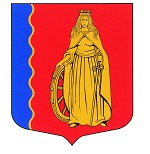 МУНИЦИПАЛЬНОЕ ОБРАЗОВАНИЕ«МУРИНСКОЕ ГОРОДСКОЕ ПОСЕЛЕНИЕ»ВСЕВОЛОЖСКОГО МУНИЦИПАЛЬНОГО РАЙОНАЛЕНИНГРАДСКОЙ ОБЛАСТИАДМИНИСТРАЦИЯПОСТАНОВЛЕНИЕ10.01.2022                                                                                                  № 2г. МуриноВ соответствии со ст.179 Бюджетного кодекса Российской Федерации, Федеральным законом от 06.10.2003 №131-ФЗ «Об общих принципах организации местного самоуправления в Российской Федерации», постановлением администрации муниципального образования «Муринское городское поселение» Всеволожского района Ленинградской области от 12.08.2021 № 205 «Об утверждении Порядка разработки, реализации и оценки эффективности муниципальных программ муниципального образования «Муринское городское поселение» Всеволожского района Ленинградской области», администрация муниципального образования «Муринское городское поселение» Всеволожского района Ленинградской областиПОСТАНОВЛЯЕТ:1. Утвердить муниципальную программу «Развитие и функционирование дорожно-транспортного комплекса муниципального образования «Муринское городское поселение» Всеволожского района Ленинградской области на 2022 – 2024 годы», согласно приложению к настоящему постановлению.2. Опубликовать настоящее постановление в газете «Муринская панорама» и на официальном сайте муниципального образования «Муринское городскоепоселение» Всеволожского района Ленинградской области» в информационно-телекоммуникационной сети Интернет.3. Настоящее постановление вступает в силу с 01.01.2022г.4. Ведущему специалисту сектора делопроизводства Чернобавской Е.Н. ознакомить с настоящим постановлением сотрудников администрации и руководителей подведомственных учреждений.5. Контроль над исполнением настоящего постановления возложить на заместителя главы администрации Бекетова А.Н.Глава администрации                                                                              А.Ю. БеловПриложение к постановлению администрации муниципального образования «Муринское городское поселение» Всеволожского муниципального района Ленинградской области№ 2 от 10.01.2022ПАСПОРТ
муниципальной программы муниципального образования «Муринское городское поселение» Всеволожского района Ленинградской области«Развитие и функционирование дорожно-транспортного комплекса муниципального образования «Муринское городское поселение» Всеволожского муниципального района Ленинградской области на 2022– 2024 годы»Общая характеристика, основные проблемы и прогноз развития сферы реализации муниципальной программы.Муниципальное образование «Муринское городское поселение» Всеволожского муниципального района Ленинградской области расположено к северо-западу от территории города Санкт- Петербурга и граничит:- на севере — МО «Кузьмоловское городское поселение»;- на севере и северо-востоке — МО «Новодевяткинское сельское поселение»;- на востоке — МО «Всеволожский муниципальный район»;- на юге и западе — Санкт-Петербург;- на северо-западе — МО «Бугровское сельское поселение».Муниципальное образование «Муринское городское поселение» Всеволожского муниципального района Ленинградской области получило статус городского поселения и Мурину присвоен статус города в 2019 году.На территории муниципального образования действуют следующие транспортные узлы:1. станция метро «Девяткино» (Санкт-Петербургского метрополитена);2. железнодорожная станция «Девяткино» (Октябрьской железной дороги);3. автовокзал – осуществляет междугороднее и международное сообщение;4. автобусные маршруты регулярных перевозок в границах поселения (зона ответственности администрации МО «Муринское городское поселение»), а именно:• № 1 «метро Девяткино – г. Мурино»;5. муниципальные автобусные маршруты регулярных перевозок в границах Всеволожского муниципального района:• № 562 «метро Девяткино – дер. Новое Девяткино, з-д Турбоатомгаз»;• № 619 «метро Девяткино – пос. Гарболово»;• № 621 «метро Девяткино – сад-во Восход», сезонный;• № 622 «г. Всеволожск – метро Девяткино – пос. Гарболово»;• № 625 «г. Всеволожск – метро Девяткино – г. Сертолово»;• № 679 «метро Девяткино – дер. Сарженка»;• № 680 «метро Девяткино – дер. Сярьги»;• № 691 «метро Девяткино – сад-во С. Наркома» (сезонный)6. межмуниципальные автобусные маршруты регулярных перевозок:- № 205 «дер. Лехтуси – метро Девяткино – метро проспект Просвещения».Протяженность автомобильных дорог на территории муниципального образования «Муринское городское поселение» Всеволожского муниципального района Ленинградской области составляет 34952,3 п.м, из них:- автомобильная дорога регионального значения «Санкт-Петербург – Матокса» (участок дороги в границах муниципального образования) - 1410 п.м;- автомобильные дороги местного значения – 19871,3 п.м;- строящиеся автомобильные дороги - 13671 п.м.В связи с развитием территории поселения, строительством многоквартирных домов и реализацией застройщиками проектов планировки территории муниципального образования «Муринское городское поселение» Всеволожского муниципального района Ленинградской области ежегодно увеличивается количество дорог, передаваемых в муниципальную собственность.В этой связи на муниципальное образование возрастает нагрузка по оформлению указанных дорог в муниципальную собственность, и по их нормативному содержанию в целях обеспечения развития и функционирования дорожно-транспортного комплекса на территории муниципального образования.Численность населения муниципального образования «Муринское городское поселение» Всеволожского муниципального района Ленинградской области по состоянию на 01.01.2019 года составила – 49664 человека, а на 01.01.2020 года составило – 65885 человек, таким образом численность увеличилась за один год на 16 221 чел. Ожидаемое увеличение численности населения по состоянию на 2023 год составляет еще 48 663 человека, т.е. в 2024 году численность населения составит – 130769 человек. В целом по улично-дорожной сети за год перевозится более 1 млн. тонн грузов и более 25 млн. пассажиров.Из краткой характеристики территориального расположения муниципального образования «Муринское городское поселение» Всеволожского муниципального района Ленинградской области видно, что по автомобильным дорогам проходит достаточно большой поток транспорта, в том числе и транзитного, данное обстоятельство существенно влияет на эксплуатационные свойства дорожного покрытия.Высокие темпы жилищного строительства и резкий рост автомобилизации требуют постоянного развития:- улично-дорожной сети, поддержания ее в эксплуатационном состоянии, содержания в соответствии с нормативными требованиями;- транспортной системы на территории поселения, которая должна обеспечивать доступность транспортных услуг для населения и снижения смертности от дорожно-транспортных происшествий;С увеличением интенсивности движения автотранспорта по муниципальным дорогам, одновременно увеличился рост дорожно-транспортных происшествий. Соответственно, проведение таких мероприятий, как устройство дополнительных пешеходных тротуаров с устройством ограждений перильного типа, значительно обезопасит пешеходов вблизи проезжей части.Комплекс мероприятий по обеспечению безопасности дорожного движения и формированию законопослушного поведения участников дорожного движения позволит снизить рост ДТП в том числе с участием пешеходов и детей.Транспортное обслуживание населения на территории «Муринское городское поселение» организовано в соответствии с требованиями Федерального закона от 13.07.2015 № 220-ФЗ «Об организации регулярных перевозок пассажиров и багажа автомобильным транспортом и городским наземным электрическим транспортом в Российской Федерации и о внесении изменений в отдельные законодательные акты Российской Федерации» (далее - Федеральный закон № 220-ФЗ).В соответствии с заключенным муниципальным контрактом № 5 на выполнение работ, связанных с осуществлением регулярных перевозок пассажиров и багажа автомобильным транспортом по регулируемым тарифам по муниципальному маршруту № 1 в границах муниципального образования «Муринское городское поселение» Всеволожского муниципального района Ленинградской области, осуществляет перевозчик ООО «ВЕСТ-СЕРВИС».Парк подвижного состава, используемого для пассажирских перевозок, составляет 6 единиц автобусов.В сфере общественного транспорта ситуация характеризуется высоким уровнем социальной нагрузки, низким пассажиропотоком в дневные часы, и критично высоким пассажиропотоком в часы пик.К факторам, способствующим развитию транспортной инфраструктуры в муниципальном образовании «Муринское городское поселение»» относятся:1. Территориальное расположение (близость к г. Санкт-Петербург);2. Транспортная доступность к станции метрополитена Девяткино и железнодорожной станции Девяткино.3. Динамично развивающаяся территория, на большей части которой ведется комплексная застройка муниципального образования «Муринское городское поселение», связанная(обусловленная) с большим приростом граждан, за счет интенсивного жилищного строительства многоквартирных домов.4. Развитие и строительство автомобильных дорог местного значения в границах поселения.К факторам, сдерживающим развитие транспортной инфраструктуры в муниципальном образовании «Муринское городское поселение» Всеволожского муниципального района Ленинградской области относятся:1. Недостаток финансовых средств для строительства дорог и развязок пригородного сообщения, а также автомобильных дорог, соединяющих жилые комплексы;2. Неудовлетворительное состояние технических параметров улично-дорожной сети, не отвечающее нормативным требованиям для установления муниципальных маршрутов регулярных перевозок;3. Низкий уровень конкурентоспособности при предоставлении транспортных услуг населению в границах поселения.2. Описание целей муниципальной программы и подпрограммМуниципальная программа «Развитие и функционирование дорожно-транспортного комплекса муниципального образования «Муринское городское поселение» Всеволожского района Ленинградской области» и ее подпрограммы направленные на обеспечение, развитие (совершенствование) и функционирование автомобильных дорог общего пользования местного значения, для обеспечения охраны жизни, здоровья граждан и их имущества, гарантий их законных прав на безопасные условия движения на дорогах на основе создания целостного механизма управления всеми видами деятельности по обеспечению безопасности дорожного движения и создание условий для предоставления транспортных услуг населению.Целью программы является удовлетворение потребностей населения в транспортных услугах, повышение безопасности участников дорожного движения и снижение количества дорожно-транспортных происшествий и дорожного травматизма, обеспечении комфортной городской среды обитания, отраженной также в обеспечение функционирования и развития сети парковок, с охраняемым и безопасным содержанием автомобильного транспорта на их территории.3. Прогноз развития соответствующей сферы реализации программыИнтенсивность движения автотранспорта по муниципальным дорогам увеличивается с каждым годом, следовательно, необходимо поддерживать улично-дорожную сеть поселения в эксплуатационном состоянии, содержать в соответствии с нормативными требованиями. Развитие транспортной инфраструктуры и улично-дорожной сети поселения должно обеспечить создание надежных скоростных транспортных связей на территории, создаст предпосылки для улучшения социально-экономических условий жизни населения и развития комфортности и привлекательности транспорта общего пользования, в том числе за счет сокращения времени в пути на 10-15 минут по основным транспортным направлениям. Анализ сложившейся ситуации в г. Мурино с размещением личного автотранспорта, количество которого возрастает с каждым годом, показывает, что ряд задач, накопившихся в течение последних лет, требует незамедлительной реальной помощи со стороны администрации муниципального образования. Прежде всего, это вопросы, связанные с определением и утверждением границ земельных участков, на которых расположены жилые дома, с последующей корректировкой проектов благоустройства дворовых территорий для строительства дополнительных гостевых парковок. Настоящая Программа направлена на дальнейшее улучшение условий и повышение комфортности проживания населения.4. Обобщенная характеристика основных мероприятий муниципальной программыОсновные мероприятия муниципальной программы: «Развитие и функционирование дорожно-транспортного комплекса муниципального образования «Муринское городское поселение» Всеволожского района Ленинградской области» направлены на достижение целей путем обеспечения поддержания дорожного покрытия, парковок в нормативном состоянии и прироста протяженности автомобильных дорог, соответствующих нормативным требованиям, обеспечения нормативного содержания дорог и светофорных объектов, определения состояния и учета автомобильных дорог, организации дополнительного парковочного пространства. Осуществление основных мероприятий приведет к улучшению качества жизни населения, к развитию улично-дорожной сети поселения.В результате реализации основного мероприятия Подпрограммы 1: «Развитие дорожно-транспортной сети на территории муниципального образования «Муринское городское поселение» Всеволожского муниципального района Ленинградской области» ожидается: паспортизация дорог местного значения, постановка их на кадастровый учет, что позволит в дальнейшем проводить необходимые мероприятия по реконструкции участков улично-дорожной сети в части приведения в нормативное состояние, обеспечение устойчивой безопасности участников дорожного движения за счет средств местного бюджета, бюджета Ленинградской области и федерального бюджета в рамках софинансирования. В результате реализации основных мероприятий Подпрограммы 2: «Ремонт автомобильных дорог общего пользования местного значения на территории муниципального образования «Муринское городское поселение» Всеволожского муниципального района Ленинградской области» ожидается: ремонт (капитальный ремонт), строительство новых участков автомобильных дорог общего пользования местного значения в целях привидения их в нормативное состояние и развитие улично-дорожной сети; содержание и установка дополнительных объектов организации дорожного движения для снижения ДТП. В этих целях планируется осуществление мероприятий за счет средств местного бюджета и бюджета Ленинградской области в рамках софинансирования.В результате реализации основных мероприятий Подпрограмма 3 «Организация транспортного обслуживания населения в границах муниципального образования «Муринское городское поселение» Всеволожского муниципального района Ленинградской области на 2022 – 2024 годы» ожидается: обеспечение населения услугами регулярных перевозок пассажиров по муниципальным маршрутам регулярных перевозок в границах муниципального образования «Муринское городское поселение» Всеволожского муниципального района Ленинградской области к концу 2024 года на 90 %.5. Порядок взаимодействия ответственного за выполнение мероприятия с заказчиком программы (подпрограммы)Управление реализацией муниципальной программы «Развитие и функционирование дорожно-транспортного комплекса муниципального образования «Муринское городское поселение» Всеволожского района Ленинградской области» осуществляется координатором муниципальной программы – заместитель главы администрации по ЖКХ, благоустройству и безопасности администрации муниципального образования «Муринское городское поселение» Всеволожского района Ленинградской области. Координатор организует работу, направленную на достижение целей, задач и конечных результатов муниципальной программы, также формирует прогноз расходов на реализацию мероприятий муниципальной программы (подпрограмм) и готовит обоснование финансовых ресурсов, определяет ответственных лиц (подведомственные учреждения администрации МО «Муринское городское поселение») за выполнение мероприятий, обеспечивает взаимодействие между ответственными за выполнение мероприятий муниципальной программы и работниками администрации МО «Муринское городское поселение», а также координацию их действий по реализации муниципальной программы. Ответственные за выполнение мероприятий определяют исполнителей мероприятий подпрограмм, в том числе путем проведения торгов, конкурса или аукциона, готовит и предоставляет заказчику отчет о реализации мероприятий.6. Подпрограммы муниципальной программыПеречень и краткое описание подпрограмм муниципальной программыПодпрограмма 1. «Развитие дорожно-транспортной сети на территории муниципального образования «Муринское городское поселение» Всеволожского муниципального района Ленинградской области», направлена на: паспортизацию дорог местного значения, постановка их на кадастровый учет, что позволит в дальнейшем проводить необходимые мероприятия по реконструкции участков улично-дорожной сети в части приведения в нормативное состояние, обеспечение устойчивой безопасности участников дорожного движения за счет средств местного бюджета, бюджета Ленинградской области и федерального бюджета в рамках софинансирования. Паспорт подпрограммы«Развитие дорожно-транспортной сети на территории муниципального образования «Муринское городское поселение» Всеволожского муниципального района Ленинградской области»Подпрограмма 2. «Ремонт автомобильных дорог общего пользования местного значения на территории муниципального образования «Муринское городское поселение» Всеволожского муниципального района Ленинградской области», направлена на: содержание, ремонт (или капитальный ремонт) и строительство новых участков автомобильных дорог общего пользования местного значения за счет средств местного бюджета, бюджета Ленинградской области и федерального бюджета в рамках софинансирования, на обеспечение безопасности дорожного движения для водителей и пешеходов на дорогах и вдоль них; закупку и установку остановочных павильонов, установка пешеходных ограждений; установка светофорных объектов; проведение работ по дополнительному освещению пешеходных переходов; обслуживание дорожных знаков, дорожной разметки, светофорных объектов; уборку (содержание) автомобильных дорог; нанесение дорожной разметки; установку дорожных знаков и стоек, установка искусственных дорожных неровностей (ИДН) и адаптация объектов дорожно-транспортной инфраструктуры для инвалидов и других маломобильных групп населения. Паспорт подпрограммы«Ремонт автомобильных дорог общего пользования местного значения на территории муниципального образования «Муринское городское поселение» Всеволожского муниципального района Ленинградской областиПодпрограмма 3 «Организация транспортного обслуживания населения в границах муниципального образования «Муринское городское поселение» Всеволожского муниципального района Ленинградской области», направлена на: оптимизацию маршрутной сети муниципальных маршрутов регулярных перевозок в границах поселения, установление новых маршрутов с учетом требований жителей поселения, повышение доступности и качества транспортного обслуживания муниципальных маршрутов, и при установлении муниципальных маршрутов, в приоритете рассматривать маршруты по регулируемым тарифам (социальные маршруты)Паспорт подпрограммы«Организация транспортного обслуживания населения в границах муниципального образования «Муринское городское поселение» Всеволожского муниципального района Ленинградской области»Подпрограмма 4 «Формирование законопослушного поведения участников дорожного движения в муниципальном образовании «Муринское городское поселение» Всеволожского муниципального района Ленинградской области» направлена на: решение ряд социальных проблем, связанных с охраной жизни и здоровья участников дорожного движения. Реализацию мероприятий, направленных на формирование общественного сознания в части повышения дисциплины участников движения на автомобильных дорогах. Реализация программных мероприятий позволит приостановить рост дорожно-транспортных происшествий с пострадавшими и снизить их количество, обеспечить безопасные условия движения на автомобильных дорогах местного значения общего пользования.Паспорт подпрограммы«Формирование законопослушного поведения участников дорожного движения в муниципальном образовании «Муринское городское поселение» Всеволожского муниципального района Ленинградской области»Приложение №1 к муниципальной программе «Развитие и функционирование дорожно-транспортного комплекса муниципального образования «Муринское городское поселение» Всеволожского района Ленинградской области на 2022 – 2024 годы»Перечень основных мероприятий муниципальной программыПриложение №2 к муниципальной программе «Развитие и функционирование дорожно-транспортного комплекса муниципального образования «Муринское городское поселение» Всеволожского района Ленинградской области на 2022 – 2024 годы»Сведения о показателях (индикаторах) муниципальной программы и их значенияхПриложение №3 к муниципальной программе «Развитие и функционирование дорожно-транспортного комплекса муниципального образования «Муринское городское поселение» Всеволожского района Ленинградской области на 2022 – 2024 годы»СВЕДЕНИЯо порядке сбора информации и методике расчета показателя (индикатора) муниципальной программыПриложение №4 к муниципальной программе «Развитие и функционирование дорожно-транспортного комплекса муниципального образования «Муринское городское поселение» Всеволожского района Ленинградской области на 2022 – 2024 годы»Сведенияоб основных мерах правового регулирования в сферереализации муниципальной программыПриложение №5 к муниципальной программе «Развитие и функционирование дорожно-транспортного комплекса муниципального образования «Муринское городское поселение» Всеволожского района Ленинградской области на 2022 – 2024 годы»Планреализации муниципальной программыТаблица 5аСведения о фактических расходах на реализацию муниципальной программы1 Для уровня муниципальной программы указывается ответственный исполнитель, подпрограммы – соисполнитель, основного мероприятия - участникВ графе 3 «годы реализации» указываются только годы отчетного периода, в графах 4 – 8 отражаются сведения о фактических расходах на реализацию муниципальной программы по годам отчетного периода.Таблица 6Сведения о выпадающих доходах бюджета от предоставления налоговых льгот по налогам и установления Ленинградской областью льготных ставок по федеральным налогам, зачисляемым в муниципальный бюджетТаблица 7Утверждаю<Глава администрации Муниципального образования «Муринское городское поселение» Всеволожского района>_________________            ____________________                                                                                                                                                                              (подпись)                      (фамилия, инициалы)от «__» ____________ 20__ г.Детальный план реализации муниципальной программы муниципального образование «Муринское городское поселение» Всеволожского района Ленинградской области«Развитие и функционирование дорожно-транспортного комплекса муниципального образования «Муринское городское поселение» Всеволожского муниципального района Ленинградской области на 2022 – 2024 годы»(наименование муниципальной программы)за счет средств областного бюджета на 2022-2024 годы    (очередной финансовый год)Согласовано:    -----------------------------------    1) Для основного мероприятия графа заполняется в случае, если ожидаемый результат   основного   мероприятия  не   совпадает  с  результатами мероприятийОб утверждении муниципальной программы «Развитие и функционирование дорожно-транспортного комплекса муниципального образования «Муринское городское поселение» Всеволожского муниципального района Ленинградской области на 2022 – 2024 годы»Ответственный исполнитель муниципальной программыОтдел жилищно-коммунального хозяйства и благоустройства;Соисполнители муниципальной программынетУчастники муниципальной программыМуниципальное бюджетное учреждение «Содержание и развитие территории» муниципального образования «Муринское городское поселение» Всеволожского муниципального района Ленинградской области (далее – МБУ «СРТ»);Муниципальное бюджетное учреждение «Центр благоустройства и строительства» муниципального образования «Муринское городское поселение» Всеволожского муниципального района Ленинградской области (далее – МБУ «ЦБС»)Подпрограммы муниципальной программыПодпрограмма 1. «Развитие дорожно-транспортной сети на территории муниципального образования «Муринское городское поселение» Всеволожского муниципального района Ленинградской области»;Подпрограмма 2. «Ремонт автомобильных дорог общего пользования местного значения на территории муниципального образования «Муринское городское поселение» Всеволожского муниципального района Ленинградской области»; Подпрограмма 3. «Организация транспортного обслуживания населения в границах муниципального образования «Муринское городское поселение» Всеволожского муниципального района Ленинградской области;Подпрограмма 4. «Формирование законопослушного поведения участников дорожного движения в муниципальном образовании «Муринское городское поселение» Всеволожского муниципального района Ленинградской области»;Цель муниципальной программыПовышение качества и обеспечение устойчивого функционирования и развития дорожно-транспортного комплекса на территории муниципального образования «Муринское городское поселение» Всеволожского муниципального района Ленинградской области.Повышение уровня воспитания правовой культуры и законопослушного поведения участников дорожного движения.Профилактика детского дорожно-транспортного травматизма.Задачи муниципальной программыСохранение существующей дорожной сети муниципального образования, повышение ее транспортно-эксплуатационного состояния за счет проведения полного комплекса работ по содержанию и ремонту автомобильных дорог.Обеспечение безопасности жизни, здоровья граждан, повышение гарантий их законных прав на безопасные условия движения по автомобильным дорогам местного значения.Обеспечение развития дорожно-транспортной сети, облегчающей транспортную доступность на территории муниципального образования.Организация регулярных перевозок пассажиров по муниципальным маршрутам регулярных перевозок в границах муниципального образования «Муринское городское поселение» Всеволожского муниципального района Ленинградской области.Предупреждение опасного поведения детей дошкольного и школьного возраста, участников дорожного движения. Создание комплексной системы профилактики дорожно-транспортных происшествий в целях формирования у участников дорожного движения стереотипа законопослушного поведения и негативного отношения к правонарушениям в сфере дорожного движения, реализация программы правового воспитания участников дорожного движения, культуры их поведения.Совершенствование системы профилактики детскогодорожно-транспортного травматизма, формирование удетей навыков безопасного поведения на дорогах.Снижение количества дорожно-транспортныхпроисшествий, в том числе с участием пешеходов.Сроки реализации муниципальной программы2022-2024гг.Финансовое обеспечение муниципальной программы - всего, в том числе по годам реализацииВсего: 123 325,54 тыс. руб. В том числе по годам:2022г.- 40 363,87 тыс. руб.2023г.- 71 748,42 тыс. руб.2024г.- 11 213,25 тыс. руб.Размер налоговых расходов, направленных на достижение цели муниципальной программы, - всего, в том числе по годам реализацииотсутствуютОжидаемые результаты реализации муниципальной программыДостижение целей муниципальной программы: Повышение качества, обеспечение устойчивого функционирования и развития дорожно-транспортного комплекса и создание условий для предоставления транспортных услуг населению в границах муниципального образования «Муринское городское поселение» Всеволожского муниципального района Ленинградской области. Снижение количества ДТП на автомобильных дорогах местного значения общего пользования на 10% ежегодно, в том числе с участием несовершеннолетних и пешеходов.Увеличение доли учащихся, до 80%, задействованных в мероприятиях по профилактике дорожно-транспортных происшествий;Ежегодное повышение уровня законопослушного поведения участников дорожного движенияУдовлетворенность населения качеством автомобильных дорог общего пользования местного значения. измеряется в %- достижение показателя увеличения удовлетворенности на 10% ежегодно.Удовлетворенность населения качеством транспортного обслуживания., измеряется в %- достижение показателя увеличения удовлетворенности на 10% ежегодно. Удовлетворенность населения удобством пользования улично-дорожной сетью на территории МО, измеряется в %- достижение показателя увеличения удовлетворенности на 10% ежегодноПаспортизация дорог местного значения на 100%, выявление бесхозных дорог, постановка 100% всех выявленных дорог на кадастровый учет.Повышение уровня воспитания правовой культуры и законопослушного поведения участников дорожного движения.Профилактика детского дорожно-транспортного травматизма.Ответственный исполнитель подпрограммыОтдел жилищно-коммунального хозяйства и благоустройства;Участники подпрограммыМуниципальное бюджетное учреждение «Содержание и развитие территории» муниципального образования «Муринское городское поселение» Всеволожского муниципального района Ленинградской области (далее – МБУ «СРТ»);Муниципальное бюджетное учреждение «Центр благоустройства и строительства» муниципального образования «Муринское городское поселение» Всеволожского муниципального района Ленинградской области (далее – МБУ «ЦБС»)Цель подпрограммыОбеспечение развития дорожно-транспортной сети, облегчающей транспортную доступность на территории муниципального образования.Задачи подпрограммыОбследование автомобильных дорог общего пользования местного значения, состоящих на балансе администрации муниципального образования и подготовка паспортов дорог, актуализация существующих паспортов автомобильных дорог, выявление и постановка на кадастровый учет бесхозных автомобильных дорог. Сроки реализации подпрограммы2022-2024гг.Финансовое обеспечение подпрограммы - всего, в том числе по годам реализацииВсего: 7 700,00тыс. руб., В том числе по годам:2022г.- 3 600,00 тыс. руб.2023г.- 2 400,00 тыс. руб.2024г.- 1 700,00 тыс. руб.Размер налоговых расходов, направленных на достижение цели муниципальной программы, - всего, в том числе по годам реализацииотсутствуютОжидаемые результаты реализации муниципальной программыДостижение целей муниципальной программы: паспортизация дорог местного значения на 100%, выявление бесхозных дорог, постановка 100% всех выявленных дорог на кадастровый учет Ответственный исполнитель подпрограммыОтдел жилищно-коммунального хозяйства и благоустройства;Участники подпрограммыМуниципальное бюджетное учреждение «Содержание и развитие территории» муниципального образования «Муринское городское поселение» Всеволожского муниципального района Ленинградской области (далее – МБУ «СРТ»);Муниципальное бюджетное учреждение «Центр благоустройства и строительства» муниципального образования «Муринское городское поселение» Всеволожского муниципального района Ленинградской области (далее – МБУ «ЦБС»)Цель подпрограммыСохранение существующей дорожной сети муниципального образования, повышение ее транспортно-эксплуатационного состояния за счет проведения полного комплекса работ по содержанию и ремонту автомобильных дорог.Обеспечение безопасности жизни, здоровья граждан, повышение гарантий их законных прав на безопасные условия движения по автомобильным дорогам местного значения.Задачи подпрограммыВыполнение ремонтных работ на существующей сети автомобильных дорог, строительство новых участков, установка автобусных остановок, светофорных постов, строительство тротуаров и установка пешеходных ограждений.Сроки реализации подпрограммы2022-2024гг.Финансовое обеспечение подпрограммы - всего, в том числе по годам реализацииВсего: 115 472,54 тыс. руб., В том числе по годам:2022г.- 36 712,87 тыс. руб.2023г.- 69 297,42 тыс. руб.2024г.- 9 462,25 тыс. руб.Размер налоговых расходов, направленных на достижение цели муниципальной программы, - всего, в том числе по годам реализацииотсутствуютОжидаемые результаты реализации муниципальной программыДостижение целей муниципальной программы: достижения нормативного состояния автомобильных дорог на 70% в 2022г., 80% в 2023г., 90% в 2024г., снижение количества ДТП на 10% ежегодно, увеличение протяженности автомобильных дорог местного значения общего пользования на 1,0 км, ежегодно, удовлетворенность населения качеством улично-дорожной сети 70% в 2022г., 80% в 2023г., 90% в 2024г.Ответственный исполнитель подпрограммыОтдел жилищно-коммунального хозяйства и благоустройства;Участники подпрограммыОтдел экономики, управления муниципальным имуществом, предпринимательства и потребительского рынкаЦель подпрограммыОрганизация регулярных перевозок пассажиров по муниципальным маршрутам регулярных перевозок в границах муниципального образования «Муринское городское поселение» Всеволожского муниципального района Ленинградской области.Задачи подпрограммыУстановление новых маршрутов с учетом требований жителей поселенияСроки реализации подпрограммы2022-2024гг.Финансовое обеспечение подпрограммы - всего, в том числе по годам реализацииВсего: 3,00 тыс. руб., В том числе по годам:2022г.- 1,00 тыс. руб.2023г.- 1,00 тыс. руб.2024г.- 1,00 тыс. руб.Размер налоговых расходов, направленных на достижение цели муниципальной программы, - всего, в том числе по годам реализацииотсутствуютОжидаемые результаты реализации муниципальной программыДостижение целей муниципальной программы: запуск новых муниципальных маршрутов ежегодно в количестве 1 маршрута.Ответственный исполнитель подпрограммыОтдел жилищно-коммунального хозяйства и благоустройства;Участники подпрограммыКомитет по образованию администрации МО «Всеволожский муниципальный район» Ленинградской области;Отдел жилищно-коммунального хозяйства и благоустройства;ОГИБДД УМВД РФ по Всеволожскому району Ленинградской области.Цель подпрограммыСокращение количества дорожно-транспортных происшествий, в том числе и с пострадавшими.Повышение уровня воспитания правовой культуры и законопослушного поведения участников дорожного движения.Профилактика детского дорожно-транспортного травматизма.Задачи подпрограммыПредупреждение опасного поведения детей дошкольного и школьного возраста, участников дорожного движения. Создание комплексной системы профилактики дорожно-транспортных происшествий в целях формирования у участников дорожного движения стереотипа законопослушного поведения и негативного отношения к правонарушениям в сфере дорожного движения, реализация программы правового воспитания участников дорожного движения, культуры их поведения.Совершенствование системы профилактики детскогодорожно-транспортного травматизма, формирование удетей навыков безопасного поведения на дорогах.Снижение количества дорожно-транспортныхпроисшествий, в том числе с участием пешеходов.Размещение публикаций по вопросам организации безопасности дорожного/пешеходного движения в средствах массовой информации в целях повышения правового сознания и формирования законопослушного поведения участников дорожного/пешеходного движенияСроки реализации подпрограммы2022-2024гг.Финансовое обеспечение подпрограммы - всего, в том числе по годам реализацииВсего: 150,00 тыс. руб., В том числе по годам:2022г.- 50,00 тыс. руб.2023г.- 50,00 тыс. руб.2024г.- 50,00 тыс. руб.Размер налоговых расходов, направленных на достижение цели муниципальной программы, - всего, в том числе по годам реализацииОтсутствуютОжидаемые результаты реализации муниципальной программыЕжегодное снижение до 10% количества дорожно-транспортных происшествий, в том числе с участием несовершеннолетних и пешеходов;Увеличение доли учащихся до 80% задействованных в мероприятиях по профилактике дорожно-транспортных происшествий;Ежегодное повышение уровня законопослушного поведения участников дорожного движения.N п/пНаименование подпрограммы, основного мероприятияПоказатели муниципальной программы (подпрограммы)Задачи муниципальной программы (подпрограммы)1234Подпрограмма 1. «Развитие дорожно-транспортной сети на территории муниципального образования «Муринское городское поселение» Всеволожского муниципального района Ленинградской области»1.Актуализация паспортизации дорог местного значения и постановка на кадастровый учетПаспортизация дорог местного значения, выявление бесхозных дорог, постановка 100% всех выявленных дорог на кадастровый учет Обследование автомобильных дорог общего пользования местного значения, состоящих на балансе администрации муниципального образования и подготовка паспортов дорог, актуализация существующих паспортов автомобильных дорог, выявление и постановка на кадастровый учет бесхозных автомобильных дорог.2.Изготовление технических планов и паспортов автомобильных дорог и сетей инженерного обеспечения улично-дорожной сети на территории МО Муринское ГП  Паспортизация дорог местного значения, выявление бесхозных дорог, постановка 100% всех выявленных дорог на кадастровый учетОбследование автомобильных дорог общего пользования местного значения, состоящих на балансе администрации муниципального образования и подготовка паспортов дорог, актуализация существующих паспортов автомобильных дорог, выявление и постановка на кадастровый учет бесхозных автомобильных дорог.Подпрограмма 2 «Ремонт автомобильных дорог общего пользования местного значения на территории муниципального образования «Муринское городское поселение» Всеволожского муниципального района Ленинградской области»1Работы по дополнительному освещению пешеходных переходов.Снижение количества ДТП на автомобильных дорогах местного значения общего пользования.Удовлетворенность населения качеством автомобильных дорог общего пользования местного значения.Удовлетворенность населения удобством пользования улично-дорожной сетью на территории МООбеспечение безопасности жизни, здоровья граждан, повышение гарантий их законных прав на безопасные условия движения по автомобильным дорогам местного значения.2Разработка ПСД по установке светофорного поста с кнопкой вызова напротив д. 29Б по ул. Шоссе в ЛаврикиСнижение количества ДТП на автомобильных дорогах местного значения общего пользования.Удовлетворенность населения удобством пользования улично-дорожной сетью на территории МООбеспечение безопасности жизни, здоровья граждан, повышение гарантий их законных прав на безопасные условия движения по автомобильным дорогам местного значения.3ПСД по реконструкции улично-дорожной сети бульвара Менделеева (ограничение скорости 40 км/ч, запрет проезда грузового транспорта массой более 3,5 тонн, подъем пешеходных переходов в один уровень с тротуарами, занижение бордюрного камня тротуаров при пересечении с внутридворовыми проездами, демонтаж существующих парковочных столбиков и установка новых, организация велополосы).Удовлетворенность населения удобством пользования улично-дорожной сетью на территории МО.Снижение количества ДТП на автомобильных дорогах местного значения общего пользования.Удовлетворенность населения качеством автомобильных дорог общего пользования местного значения.Сохранение существующей дорожной сети муниципального образования, повышение ее транспортно-эксплуатационного состояния.Обеспечение безопасности жизни, здоровья граждан, повышение гарантий их законных прав на безопасные условия движения по автомобильным дорогам местного значения.Обеспечение развития дорожно-транспортной сети, облегчающей транспортную доступность на территории муниципального образования.4Реконструкция улично-дорожной сети бульвара Менделеева (ограничение скорости 40 км/ч, запрет проезда грузового транспорта массой более 3,5 тонн, подъем пешеходных переходов в один уровень с тротуарами, занижение бордюрного камня тротуаров при пересечении с внутридворовыми проездами, демонтаж существующих парковочных столбиков и установка новых, организация велополосы).Повышение качества, обеспечение устойчивого функционирования и развития дорожно-транспортного комплекса.Удовлетворенность населения удобством пользования улично-дорожной сетью на территории МО.Снижение количества ДТП на автомобильных дорогах местного значения общего пользования.Удовлетворенность населения качеством автомобильных дорог общего пользования местного значения.Сохранение существующей дорожной сети муниципального образования, повышение ее транспортно-эксплуатационного состояния.Обеспечение безопасности жизни, здоровья граждан, повышение гарантий их законных прав на безопасные условия движения по автомобильным дорогам местного значения.Обеспечение развития дорожно-транспортной сети, облегчающей транспортную доступность на территории муниципального образования. Приведение в нормативное состояние автомобильных дорог 5Закупка и установка остановочных павильонов по ул. Шувалова от Охтинской аллеи до Ручьевского проспекта.Повышение качества, обеспечение устойчивого функционирования и развития дорожно-транспортного комплекса.Удовлетворенность населения удобством пользования улично-дорожной сетью на территории МО.Удовлетворенность населения качеством автомобильных дорог общего пользования местного значения.Обеспечение развития дорожно-транспортной сети, облегчающей транспортную доступность на территории муниципального образования.6Разработка проекта и выполнение работ по организации безопасных пешеходных переходов в створе многоквартирных домой 1 и 3, 4 и 6, 7 и 9, 10/18 по ул. ШуваловаПовышение качества, обеспечение устойчивого функционирования и развития дорожно-транспортного комплекса.Удовлетворенность населения удобством пользования улично-дорожной сетью на территории МО.Снижение количества ДТП на автомобильных дорогах местного значения общего пользования.Удовлетворенность населения качеством автомобильных дорог общего пользования местного значения.Обеспечение безопасности жизни, здоровья граждан, повышение гарантий их законных прав на безопасные условия движения по автомобильным дорогам местного значения.7Софинансирование из средств муниципального бюджета строительства части дороги по федеральной программе «Стимул» по ул. ШуваловаПовышение качества, обеспечение устойчивого функционирования и развития дорожно-транспортного комплекса.Удовлетворенность населения удобством пользования улично-дорожной сетью на территории МО.Удовлетворенность населения качеством автомобильных дорог общего пользования местного значения. Обеспечение развития дорожно-транспортной сети, облегчающей транспортную доступность на территории муниципального образования.Сохранение существующей дорожной сети муниципального образования, повышение ее транспортно-эксплуатационного состояния8Закупка и установка остановочных павильонов до ул. Графской по Воронцовскому б-руПовышение качества, обеспечение устойчивого функционирования и развития дорожно-транспортного комплекса.Удовлетворенность населения удобством пользования улично-дорожной сетью на территории МО.Удовлетворенность населения качеством автомобильных дорог общего пользования местного значения.Обеспечение развития дорожно-транспортной сети, облегчающей транспортную доступность на территории муниципального образования.9Софинансирование из средств муниципального бюджета строительства части дороги по федеральной программе «Стимул» по Воронцовскому б-руПовышение качества, обеспечение устойчивого функционирования и развития дорожно-транспортного комплекса.Удовлетворенность населения удобством пользования улично-дорожной сетью на территории МО.Удовлетворенность населения качеством автомобильных дорог общего пользования местного значения.Обеспечение развития дорожно-транспортной сети, облегчающей транспортную доступность на территории муниципального образования.Сохранение существующей дорожной сети муниципального образования, повышение ее транспортно-эксплуатационного состояния10Закупка и установка остановочных павильонов по Петровскому б-ру (от Воронцовского бульвара до ул. Шувалова).Удовлетворенность населения удобством пользования улично-дорожной сетью на территории МО.Удовлетворенность населения качеством автомобильных дорог общего пользования местного значения.Обеспечение развития дорожно-транспортной сети, облегчающей транспортную доступность на территории муниципального образования.11Закупка и установка остановочных павильонов по Ручьевскому пр-ту (от Воронцовского бульвара до ул. Шувалова).Удовлетворенность населения удобством пользования улично-дорожной сетью на территории МО.Удовлетворенность населения качеством автомобильных дорог общего пользованияОбеспечение развития дорожно-транспортной сети, облегчающей транспортную доступность на территории муниципального образования.12ПСД на реконструкцию УДС по ул. Графская (расширение тротуара у СОШ № 4, организация велополосы, ограничение скорости 40 км/ч, запрет проезда грузового транспорта массой более 3,5 тонн, подъем пешеходных переходов в один уровень с тротуарами).Удовлетворенность населения удобством пользования улично-дорожной сетью на территории МО.Удовлетворенность населения качеством автомобильных дорог общего пользования местного значения. Снижение количества ДТП на автомобильных дорогах местного значения общего пользования.Сохранение существующей дорожной сети муниципального образования, повышение ее транспортно-эксплуатационного состояния за счет проведения полного комплекса работ по содержанию и ремонту автомобильных дорог.Обеспечение безопасности жизни, здоровья граждан, повышение гарантий их законных прав на безопасные условия движения по автомобильным дорогам местного значения.Обеспечение развития дорожно-транспортной сети, облегчающей транспортную доступность на территории муниципального образования.Приведение в нормативное состояние автомобильных дорог13Организация водоотвода с дорожного покрытия от дома № 26.Удовлетворенность населения удобством пользования улично-дорожной сетью на территории МО.Удовлетворенность населения качеством автомобильных дорог общего пользованияСохранение существующей дорожной сети муниципального образования, повышение ее транспортно-эксплуатационного состояния за счет проведения полного комплекса работ по содержанию и ремонту автомобильных дорог.Обеспечение безопасности жизни, здоровья граждан, повышение гарантий их законных прав на безопасные условия движения по автомобильным дорогам местного значения. Приведение в нормативное состояние автомобильных дорог14Выполнение строительно-монтажных и пусконаладочных работ по устройству светофорных постов (ул. Шоссе в Лаврики-Арсенальная ул., Воронцовский б-р/Менделеева б-р)Снижение количества ДТП на автомобильных дорогах местного значения общего пользования.Удовлетворенность населения удобством пользования улично-дорожной сетью на территории МООбеспечение безопасности жизни, здоровья граждан, повышение гарантий их законных прав на безопасные условия движения по автомобильным дорогам местного значения.15Выполнение неотложных ремонтных работ аварийных мостов Удовлетворенность населения удобством пользования улично-дорожной сетью на территории МО.Удовлетворенность населения качеством автомобильных дорог общего пользования местного значения. Снижение количества ДТП на автомобильных дорогах местного значения общего пользования.Обеспечение безопасности жизни, здоровья граждан, повышение гарантий их законных прав на безопасные условия движения по автомобильным дорогам местного значения. Приведение в нормативное состояние автомобильных дорог.16Капитальный ремонт тротуара по улице Оборонной (700 п.м.)Удовлетворенность населения удобством пользования улично-дорожной сетью на территории МО.Удовлетворенность населения качеством автомобильных дорог общего пользования.Сохранение существующей дорожной сети муниципального образования, повышение ее транспортно-эксплуатационного состояния за счет проведения полного комплекса работ по содержанию и ремонту автомобильных дорог.Обеспечение безопасности жизни, здоровья граждан, повышение гарантий их законных прав на безопасные условия движения по автомобильным дорогам местного значения.17Разработка визуализации дороги по ул. СадоваяУдовлетворенность населения удобством пользования улично-дорожной сетью на территории МО.Удовлетворенность населения качеством автомобильных дорог общего пользованияСохранение существующей дорожной сети муниципального образования, повышение ее транспортно-эксплуатационного состояния.Обеспечение безопасности жизни, здоровья граждан, повышение гарантий их законных прав на безопасные условия движения по автомобильным дорогам местного значения.18ПСД по техническому перевооружению дороги по ул. СадоваяУдовлетворенность населения удобством пользования улично-дорожной сетью на территории МО.Удовлетворенность населения качеством автомобильных дорог общего пользованияСохранение существующей дорожной сети муниципального образования, повышение ее транспортно-эксплуатационного состояния.Обеспечение безопасности жизни, здоровья граждан, повышение гарантий их законных прав на безопасные условия движения по автомобильным дорогам местного значения.19Установка автобусных павильонов на территории муниципального образования Удовлетворенность населения удобством пользования улично-дорожной сетью на территории МО.Удовлетворенность населения качеством автомобильных дорог общего пользованияОбеспечение развития дорожно-транспортной сети, облегчающей транспортную доступность на территории муниципального образования.20Разработка ПСД по реконструкции автомобильных дорог в части устройства остановочных пунктов в границах муниципального образования (Воронцовский б-р, Охтинская аллея, Петровский б-р)Удовлетворенность населения удобством пользования улично-дорожной сетью на территории МО.Удовлетворенность населения качеством автомобильных дорог общего пользованияОбеспечение развития дорожно-транспортной сети, облегчающей транспортную доступность на территории муниципального образования.Сохранение существующей дорожной сети муниципального образования, повышение ее транспортно-эксплуатационного состояния 21Выполнение работ по реконструкция автомобильных дорог в рамках устройства остановочных павильоновУдовлетворенность населения удобством пользования улично-дорожной сетью на территории МО.Удовлетворенность населения качеством автомобильных дорог общего пользованияОбеспечение развития дорожно-транспортной сети, облегчающей транспортную доступность на территории муниципального образования.22Реализация мероприятий по обеспечению безопасного пешеходного перехода по ул. Садовая рядом с детской площадкой «Школьный спуск».Снижение количества ДТП на автомобильных дорогах местного значения общего пользования.Удовлетворенность населения удобством пользования улично-дорожной сетью на территории МООбеспечение безопасности жизни, здоровья граждан, повышение гарантий их законных прав на безопасные условия движения по автомобильным дорогам местного значения.23Разработка ПСД по устройству пешеходных тротуаров: ул. Оборонная от дома № 5 до остановки напротив дома 14; ул. Шоссе в Лаврики от ж/д переезда до дер. Лаврики.Удовлетворенность населения удобством пользования улично-дорожной сетью на территории МО.Удовлетворенность населения качеством автомобильных дорог общего пользованияОбеспечение развития дорожно-транспортной сети, облегчающей транспортную доступность на территории муниципального образования.Сохранение существующей дорожной сети муниципального образования, повышение ее транспортно-эксплуатационного состояния 24Устройству пешеходных тротуаров по ул. Оборонная от дома № 5 до остановки напротив дома 14Удовлетворенность населения удобством пользования улично-дорожной сетью на территории МО.Удовлетворенность населения качеством автомобильных дорог общего пользованияОбеспечение безопасности жизни, здоровья граждан, повышение гарантий их законных прав на безопасные условия движения по автомобильным дорогам местного значения.25Устройству пешеходных тротуаров по ул. Шоссе в Лаврики от ж/д переезда до дер. Лаврики. Удовлетворенность населения удобством пользования улично-дорожной сетью на территории МО.Удовлетворенность населения качеством автомобильных дорог общего пользованияОбеспечение безопасности жизни, здоровья граждан, повышение гарантий их законных прав на безопасные условия движения по автомобильным дорогам местного значения.26Ремонт участка автомобильной дороги по адресу: Ленинградская область, Всеволожский район, город Мурино, улица Вокзальная (от ул. Центральная до д. 12 по ул. Вокзальная)Удовлетворенность населения удобством пользования улично-дорожной сетью на территории МО.Удовлетворенность населения качеством автомобильных дорог общего пользованияСохранение существующей дорожной сети муниципального образования, повышение ее транспортно-эксплуатационного состояния за счет проведения полного комплекса работ по содержанию и ремонту автомобильных дорог.Обеспечение безопасности жизни, здоровья граждан, повышение гарантий их законных прав на безопасные условия движения по автомобильным дорогам местного значения. Приведение в нормативное состояние автомобильных дорог27Строительный контроль (технический надзор), авторский надзорУдовлетворенность населения удобством пользования улично-дорожной сетью на территории МО.Удовлетворенность населения качеством автомобильных дорог общего пользования местного значения.Сохранение существующей дорожной сети муниципального образования, повышение ее транспортно-эксплуатационного состояния 28Прохождение экспертизы сметной документацииУдовлетворенность населения удобством пользования улично-дорожной сетью на территории МО.Удовлетворенность населения качеством автомобильных дорог общего пользования местного значения.Сохранение существующей дорожной сети муниципального образования, повышение ее транспортно-эксплуатационного состояния 29«Строительство проезда от кармана вдоль Петровского бульвара (Магистраль №3) до Екатерининской улицы, для обеспечения транспортной доступности к учреждению начального и среднего общего образования (школы) на 1175 мест»Удовлетворенность населения удобством пользования улично-дорожной сетью на территории МО.Удовлетворенность населения качеством автомобильных дорог общего пользования местного значения.Сохранение существующей и дорожной сети муниципального образования, повышение ее транспортно-эксплуатационного состояния.Обеспечение безопасности жизни, здоровья граждан, повышение гарантий их законных прав на безопасные условия движения по автомобильным дорогам местного значения.Обеспечение развития дорожно-транспортной сети, облегчающей транспортную доступность на территории муниципального образования.30Ремонт участков автомобильной дороги по адресу: Ленинградская область, Всеволожский район, производственная зона МуриноУдовлетворенность населения удобством пользования улично-дорожной сетью на территории МО.Удовлетворенность населения качеством автомобильных дорог общего пользования местного значения.Сохранение существующей и дорожной сети муниципального образования, повышение ее транспортно-эксплуатационного состояния.Обеспечение безопасности жизни, здоровья граждан, повышение гарантий их законных прав на безопасные условия движения по автомобильным дорогам местного значения.Приведение в нормативное состояние автомобильных дорог31Участок улично-дорожной сети - Воронцовский бульвар (правая половина дороги от улицы Графская до Ручьевского проспекта) и улица Шувалова (правая половина дороги от улицы Графская до Ручьевского проспекта) в западной части г. Мурино МО «Муринское городское поселение» Всеволожского муниципального района Ленинградской областиПовышение качества, обеспечение устойчивого функционирования и развития дорожно-транспортного комплекса.Удовлетворенность населения удобством пользования улично-дорожной сетью на территории МО.Удовлетворенность населения качеством автомобильных дорог общего пользования местного значения.Сохранение существующей и дорожной сети муниципального образования, повышение ее транспортно-эксплуатационного состояния.Обеспечение безопасности жизни, здоровья граждан, повышение гарантий их законных прав на безопасные условия движения по автомобильным дорогам местного значения.Обеспечение развития дорожно-транспортной сети, облегчающей транспортную доступность на территории муниципального образования.32Ремонт дворовой территории и проезда к дворовой территории многоквартирного дома по адресу: г. Мурино, ул. Шувалова д.14 (Караваев С.С.)Повышение качества, обеспечение устойчивого функционирования и развития дорожно-транспортного комплекса.Удовлетворенность населения удобством пользования улично-дорожной сетью на территории МО.Удовлетворенность населения качеством автомобильных дорог общего пользования местного значения.Сохранение существующей и дорожной сети муниципального образования, повышение ее транспортно-эксплуатационного состояния.Обеспечение безопасности жизни, здоровья граждан, повышение гарантий их законных прав на безопасные условия движения по автомобильным дорогам местного значения.Обеспечение развития дорожно-транспортной сети, облегчающей транспортную доступность на территории муниципального образования.33Ремонт асфальтобетонного покрытия по Программе «Социально-значимые объекты»Повышение качества, обеспечение устойчивого функционирования и развития дорожно-транспортного комплекса.Удовлетворенность населения удобством пользования улично-дорожной сетью на территории МО.Удовлетворенность населения качеством автомобильных дорог общего пользования местного значения.Сохранение существующей и дорожной сети муниципального образования, повышение ее транспортно-эксплуатационного состояния.Обеспечение безопасности жизни, здоровья граждан, повышение гарантий их законных прав на безопасные условия движения по автомобильным дорогам местного значения.Обеспечение развития дорожно-транспортной сети, облегчающей транспортную доступность на территории муниципального образования.34Строительный контрольПовышение качества, обеспечение устойчивого функционирования и развития дорожно-транспортного комплекса.Выполнение ремонтных работ на существующей сети автомобильных дорог, строительство новых участков, установка автобусных остановок, светофорных постов, строительство тротуаров и установка пешеходных ограждений.35Инструментальный контрольПовышение качества, обеспечение устойчивого функционирования и развития дорожно-транспортного комплекса.Выполнение ремонтных работ на существующей сети автомобильных дорог, строительство новых участков, установка автобусных остановок, светофорных постов, строительство тротуаров и установка пешеходных ограждений.Подпрограмма 3 «Организация транспортного обслуживания населения в границах муниципального образования «Муринское городское поселение» Всеволожского муниципального района Ленинградской области1Установление новых муниципальных маршрутов регулярных перевозокПовышение качества, обеспечение устойчивого функционирования и развития дорожно-транспортного комплекса.Удовлетворенность населения удобством пользования улично-дорожной сетью на территории МО.Удовлетворенность населения качеством автомобильных дорог общего пользования местного значенияУстановление новых маршрутов с учетом требований жителей поселенияПодпрограмма 4 «Формирование законопослушного поведения участников дорожного движения в муниципальном образовании «Муринское городское поселение» Всеволожского муниципального района Ленинградской области»1Организация и проведение вмуниципальных школьных идошкольных образовательныхучреждениях акции "Неделябезопасности" в рамках Международной неделибезопасности на дорогахСнижение количества ДТП на автомобильных дорогах местного значения общего пользования, в том числе с участием пешеходов и детей.Общее количество дорожно-транспортных происшествий с погибшими и раненымиКоличество погибших в дорожно-транспортных происшествияхКоличество раненых в дорожно-транспортных происшествияхКоличество несовершеннолетних раненых в дорожно-транспортных происшествияхОбеспечение безопасности жизни, здоровья граждан, повышение гарантий их законных прав на безопасные условия движения по автомобильным дорогам местного значения.2Организация и проведениеуроков правовых знаний вобразовательных учреждениях в рамках Всероссийской акции«Внимание – дети»Снижение количества ДТП на автомобильных дорогах местного значения общего пользования, в том числе с участием пешеходов и детей.Количество погибших в дорожно-транспортных происшествияхКоличество раненых в дорожно-транспортных происшествияхКоличество несовершеннолетних раненых в дорожно-транспортных происшествияхОбеспечение безопасности жизни, здоровья граждан, повышение гарантий их законных прав на безопасные условия движения по автомобильным дорогам местного значения.3Закупка и распространение световозвращающих приспособлений для дошкольников и учащихся младших классов (браслеты, наклейки на одежду, рюкзаки и т.п.)Снижение количества ДТП на автомобильных дорогах местного значения общего пользования, в том числе с участием пешеходов и детей.Количество погибших в дорожно-транспортных происшествияхКоличество раненых в дорожно-транспортных происшествияхКоличество несовершеннолетних раненых в дорожно-транспортных происшествияхОбеспечение безопасности жизни, здоровья граждан, повышение гарантий их законных прав на безопасные условия движения по автомобильным дорогам местного значения.4Размещение публикаций по вопросам обеспечения безопасности дорожного движения в средствах массовой информацииСнижение количества ДТП на автомобильных дорогах местного значения общего пользования, в том числе с участием пешеходов и детей.Количество погибших в дорожно-транспортных происшествияхКоличество раненых в дорожно-транспортных происшествияхКоличество несовершеннолетних раненых в дорожно-транспортных происшествияхОбеспечение безопасности жизни, здоровья граждан, повышение гарантий их законных прав на безопасные условия движения по автомобильным дорогам местного значения.N п/пПоказатель (индикатор) (наименование)Показатель (индикатор) (наименование)Ед. измеренияЗначения показателей (индикаторов) 1Значения показателей (индикаторов) 1Значения показателей (индикаторов) 1Значения показателей (индикаторов) 1Значения показателей (индикаторов) 1Удельный вес подпрограммы (показателя)N п/пПоказатель (индикатор) (наименование)Показатель (индикатор) (наименование)Ед. измеренияБазовый период (20__ год)22022 г.2022 г.2023 г.2024 г.Удельный вес подпрограммы (показателя)1245677810Муниципальная программа: Муниципальная программа: Муниципальная программа: Муниципальная программа: Муниципальная программа: Муниципальная программа: Муниципальная программа: Муниципальная программа: Развитие и функционирование дорожно-транспортного комплекса муниципального образования «Муринское городское поселение» Всеволожского муниципального района Ленинградской области на 2022– 2024 годыплановое значениеX1,0Развитие и функционирование дорожно-транспортного комплекса муниципального образования «Муринское городское поселение» Всеволожского муниципального района Ленинградской области на 2022– 2024 годыфактическое значениеПодпрограмма 1«Развитие дорожно-транспортной сети на территории муниципального образования «Муринское городское поселение» Всеволожского муниципального района Ленинградской области»Подпрограмма 1«Развитие дорожно-транспортной сети на территории муниципального образования «Муринское городское поселение» Всеволожского муниципального района Ленинградской области»Подпрограмма 1«Развитие дорожно-транспортной сети на территории муниципального образования «Муринское городское поселение» Всеволожского муниципального района Ленинградской области»Подпрограмма 1«Развитие дорожно-транспортной сети на территории муниципального образования «Муринское городское поселение» Всеволожского муниципального района Ленинградской области»Подпрограмма 1«Развитие дорожно-транспортной сети на территории муниципального образования «Муринское городское поселение» Всеволожского муниципального района Ленинградской области»Подпрограмма 1«Развитие дорожно-транспортной сети на территории муниципального образования «Муринское городское поселение» Всеволожского муниципального района Ленинградской области»Подпрограмма 1«Развитие дорожно-транспортной сети на территории муниципального образования «Муринское городское поселение» Всеволожского муниципального района Ленинградской области»Подпрограмма 1«Развитие дорожно-транспортной сети на территории муниципального образования «Муринское городское поселение» Всеволожского муниципального района Ленинградской области»1Паспортизация дорог местного значенияплановое значение%58080901000,051Паспортизация дорог местного значенияфактическое значение%X2Изготовление технических планов и паспортов автомобильных дорог и сетей инженерного обеспечения улично-дорожной сети на территории МО Муринское ГП плановое значение%58080901000,052Изготовление технических планов и паспортов автомобильных дорог и сетей инженерного обеспечения улично-дорожной сети на территории МО Муринское ГП фактическое значение%X3Постановка автомобильных дорог на кадастровый учетплановое значение%58080901000,053Постановка автомобильных дорог на кадастровый учетфактическое значение%XПодпрограмма 2«Ремонт автомобильных дорог общего пользования местного значения на территории муниципального образования «Муринское городское поселение» Всеволожского муниципального района Ленинградской области»Подпрограмма 2«Ремонт автомобильных дорог общего пользования местного значения на территории муниципального образования «Муринское городское поселение» Всеволожского муниципального района Ленинградской области»Подпрограмма 2«Ремонт автомобильных дорог общего пользования местного значения на территории муниципального образования «Муринское городское поселение» Всеволожского муниципального района Ленинградской области»Подпрограмма 2«Ремонт автомобильных дорог общего пользования местного значения на территории муниципального образования «Муринское городское поселение» Всеволожского муниципального района Ленинградской области»Подпрограмма 2«Ремонт автомобильных дорог общего пользования местного значения на территории муниципального образования «Муринское городское поселение» Всеволожского муниципального района Ленинградской области»Подпрограмма 2«Ремонт автомобильных дорог общего пользования местного значения на территории муниципального образования «Муринское городское поселение» Всеволожского муниципального района Ленинградской области»Подпрограмма 2«Ремонт автомобильных дорог общего пользования местного значения на территории муниципального образования «Муринское городское поселение» Всеволожского муниципального района Ленинградской области»Подпрограмма 2«Ремонт автомобильных дорог общего пользования местного значения на территории муниципального образования «Муринское городское поселение» Всеволожского муниципального района Ленинградской области»1Снижение количества ДТП на автомобильных дорогах местного значения общего пользованияплановое значение%10101010100,051Снижение количества ДТП на автомобильных дорогах местного значения общего пользованияфактическое значение%XX2Удовлетворенность населения качеством автомобильных дорог общего пользования местного значенияплановое значение%50507580900,052Удовлетворенность населения качеством автомобильных дорог общего пользования местного значенияфактическое значение%XX3Удовлетворенность населения качеством транспортного обслуживанияплановое значение%50507580900,053Удовлетворенность населения качеством транспортного обслуживанияфактическое значение%XX4Удовлетворенность населения удобством пользования улично-дорожной сетью на территории МОплановое значение%50507580900,054Удовлетворенность населения удобством пользования улично-дорожной сетью на территории МОфактическое значение%XX5Достижения нормативного состояния автомобильных дорогплановое значение%50507580900,055Достижения нормативного состояния автомобильных дорогфактическое значение%XX6Увеличение протяженности автомобильных дорог местного значения общего пользованияплановое значениекм20201,01,01,00,056Увеличение протяженности автомобильных дорог местного значения общего пользованияфактическое значениекмXXПодпрограмма 3 «Организация транспортного обслуживания населения в границах муниципального образования «Муринское городское поселение» Всеволожского муниципального района Ленинградской областиПодпрограмма 3 «Организация транспортного обслуживания населения в границах муниципального образования «Муринское городское поселение» Всеволожского муниципального района Ленинградской областиПодпрограмма 3 «Организация транспортного обслуживания населения в границах муниципального образования «Муринское городское поселение» Всеволожского муниципального района Ленинградской областиПодпрограмма 3 «Организация транспортного обслуживания населения в границах муниципального образования «Муринское городское поселение» Всеволожского муниципального района Ленинградской областиПодпрограмма 3 «Организация транспортного обслуживания населения в границах муниципального образования «Муринское городское поселение» Всеволожского муниципального района Ленинградской областиПодпрограмма 3 «Организация транспортного обслуживания населения в границах муниципального образования «Муринское городское поселение» Всеволожского муниципального района Ленинградской областиПодпрограмма 3 «Организация транспортного обслуживания населения в границах муниципального образования «Муринское городское поселение» Всеволожского муниципального района Ленинградской областиПодпрограмма 3 «Организация транспортного обслуживания населения в границах муниципального образования «Муринское городское поселение» Всеволожского муниципального района Ленинградской области1Установление новых муниципальных маршрутов регулярных перевозокплановое значениеШт.111,01,01,00,051Установление новых муниципальных маршрутов регулярных перевозокфактическое значениеШт.XXПодпрограмма 4 «Формирование законопослушного поведения участников дорожного движения в муниципальном образовании «Муринское городское поселение» Всеволожского муниципального района Ленинградской областиПодпрограмма 4 «Формирование законопослушного поведения участников дорожного движения в муниципальном образовании «Муринское городское поселение» Всеволожского муниципального района Ленинградской областиПодпрограмма 4 «Формирование законопослушного поведения участников дорожного движения в муниципальном образовании «Муринское городское поселение» Всеволожского муниципального района Ленинградской областиПодпрограмма 4 «Формирование законопослушного поведения участников дорожного движения в муниципальном образовании «Муринское городское поселение» Всеволожского муниципального района Ленинградской областиПодпрограмма 4 «Формирование законопослушного поведения участников дорожного движения в муниципальном образовании «Муринское городское поселение» Всеволожского муниципального района Ленинградской областиПодпрограмма 4 «Формирование законопослушного поведения участников дорожного движения в муниципальном образовании «Муринское городское поселение» Всеволожского муниципального района Ленинградской областиПодпрограмма 4 «Формирование законопослушного поведения участников дорожного движения в муниципальном образовании «Муринское городское поселение» Всеволожского муниципального района Ленинградской областиПодпрограмма 4 «Формирование законопослушного поведения участников дорожного движения в муниципальном образовании «Муринское городское поселение» Всеволожского муниципального района Ленинградской областиПодпрограмма 4 «Формирование законопослушного поведения участников дорожного движения в муниципальном образовании «Муринское городское поселение» Всеволожского муниципального района Ленинградской области1Снижение количества погибших в дорожно-транспортных происшествияхплановое значение%1001001010100,151Снижение количества погибших в дорожно-транспортных происшествияхфактическое значение%XX2Снижение количества раненых в дорожно-транспортных происшествияхплановое значение%1001001010100,152Снижение количества раненых в дорожно-транспортных происшествияхфактическое значение%XX3Снижение количества несовершеннолетних раненых в дорожно-транспортных происшествияхплановое значение%1001001010100,153Снижение количества несовершеннолетних раненых в дорожно-транспортных происшествияхфактическое значение%XX4Увеличение доли учащихсязадействованных вмероприятиях попрофилактике ДТПплановое значение%1001001010100,054Увеличение доли учащихсязадействованных вмероприятиях попрофилактике ДТПфактическое значение%XX№ п/пНаименование показателяЕдиница измеренияОпределение показателя 1 Временные характеристики показателя 2Алгоритм формирования (формула) и методологические пояснения к показателю 3Метод сбора информации, индекс формы отчетности 4Объект и единица наблюдения 5Охват единиц совокупности 6Ответственный за сбор данных по показателю 7Реквизиты акта 812345678910111Паспортизация дорог местного значения%Показатель характеризует количество паспортизированных дорог местного значения общего пользованиягодФормирование сводного отчета о количестве паспортизированных дорог местного значения. Значение показателя равно количеству паспортизированных дорог местного значения из общего количества дорог, состоящих на балансе администрации.Периодическая отчетностьПаспорт дорогиСплошной анализМБУ «СРТ»2Выявление бесхозных дорог %Показатель характеризует количество бесхозных дороггодФормирование сводного отчета о количестве бесхозных дорогПериодическая отчетностьРеестр бесхозного имуществаСплошной анализМБУ «СРТ»3Постановка выявленных бесхозных дорог на кадастровый учет%Показатель характеризует количество дорог, поставленных на кадастровый учетгодФормирование сводного отчета о количестве поставленных на кадастровый учет дорогПериодическая отчетностьКадастровый паспортСплошной анализМБУ «СРТ»4Снижение количества ДТП на автомобильных дорогах местного значения общего пользования%Показатель характеризует количество ДТП на автомобильных дорогах местного значения общего пользованиягодФормирование сводного отчета о количестве ДТПЗапрос данных в ГИБДДКоличество ДТПСплошной анализМБУ «СРТ»5Удовлетворенность населения качеством автомобильных дорог общего пользования местного значения%Кол-во жалоб от населениягодФормирование сводного отчета о количестве жалоб на качество дорогПериодическая отчетностьКоличество жалобСплошной анализМБУ «СРТ»6Удовлетворенность населения качеством транспортного обслуживания%Кол-во жалоб от населениягодФормирование сводного отчета о количестве жалоб на качество транспортного обслуживанияПериодическая отчетностьКоличество жалобСплошной анализМБУ «СРТ»7Удовлетворенность населения удобством пользования улично-дорожной сетью на территории МО%Кол-во жалоб от населениягодФормирование сводного отчета о количестве жалоб на удобство пользования улично-дорожной сетью на территории МОПериодическая отчетностьКоличество жалобСплошной анализМБУ «СРТ»8Достижения нормативного состояния автомобильных дорог%Кол-во жалоб от населениягодФормирование сводного отчета о количестве автомобильных дорог на территории поселения находящихся в удовлетворительном состоянии. Значение показателя равно количеству автомобильных дорог на территории поселения находящихся в удовлетворительном состоянииПериодическая отчетностьАвтомобильная дорогаСплошной анализМБУ «СРТ»9Увеличение протяженности автомобильных дорог местного значения общего пользованияКм.Показатель характеризует протяженность дорог местного значениягодФормирование сводного отчета о протяженности автомобильных дорог местного значения общего пользования. Значение показателя равно протяженности автомобильных дорог, состоящих на балансе администрации муниципального образованияПериодическая отчетностьАвтомобильная дорогаСплошной анализМБУ «СРТ»10Запуск новых муниципальных маршрутовШт.Показатель, характеризующий количество муниципальных маршрутовгодФормирование сводного отчета о количестве муниципальных маршрутов на территории МО. Значение показателя равно количеству, действующих муниципальных маршрутов.Периодическая отчетностьМуниципальный маршрутСплошной анализОтдел экономики, управления муниципальным имуществом, предпринимательства и потребительского рынкаСнижение количества погибших в дорожно-транспортных происшествиях%годФормирование сводного отчета о количестве ДТПЗапрос данных в ГИБДДКоличество ДТПСплошной анализОтдел жилищно-коммунального хозяйства и благоустройства11Снижение количества раненых в дорожно-транспортных происшествиях%годФормирование сводного отчета о количестве ДТПЗапрос данных в ГИБДДКоличество ДТПСплошной анализОтдел жилищно-коммунального хозяйства и благоустройства12Снижение количества несовершеннолетних раненых в дорожно-транспортных происшествиях%годФормирование сводного отчета о количестве ДТПЗапрос данных в ГИБДДКоличество ДТПСплошной анализОтдел жилищно-коммунального хозяйства и благоустройства13Увеличение доли учащихсязадействованных вмероприятиях попрофилактике ДТП%годФормирование сводного отчета о количестве ДТПЗапрос данных в ГИБДДКоличество ДТПСплошной анализОтдел жилищно-коммунального хозяйства и благоустройстваN п/пНаименование и вид правового акта1Основные положения правового акта (правовые новации)Наименование структурного подразделения администрации - разработчикаОжидаемые сроки принятия (квартал, год)12345Подпрограмма 1Подпрограмма 1Подпрограмма 1Подпрограмма 1123……Подпрограмма 2Подпрограмма 2Подпрограмма 2Подпрограмма 2Наименование муниципальной программы, подпрограммы муниципальной программы, основного мероприятия Ответственный исполнитель, соисполнитель, участник 1Годы реализацииОценка расходов (тыс. руб., в ценах соответствующих лет)Оценка расходов (тыс. руб., в ценах соответствующих лет)Оценка расходов (тыс. руб., в ценах соответствующих лет)Оценка расходов (тыс. руб., в ценах соответствующих лет)Оценка расходов (тыс. руб., в ценах соответствующих лет)Наименование муниципальной программы, подпрограммы муниципальной программы, основного мероприятия Ответственный исполнитель, соисполнитель, участник 1Годы реализацииВсегоФедеральный бюджетОбластной бюджет Ленинградской областиМестные бюджеты Прочие источники 12345678Муниципальная программа «Развитие и функционирование дорожно-транспортного комплекса муниципального образования «Муринское городское поселение» Всеволожского района Ленинградской области на 2022 – 2024 годы»Отдел ЖКХ,МБУ «СРТ», МБУ «ЦБС»202240 363,870,0012 154,2428 209,63Муниципальная программа «Развитие и функционирование дорожно-транспортного комплекса муниципального образования «Муринское городское поселение» Всеволожского района Ленинградской области на 2022 – 2024 годы»Отдел ЖКХ,МБУ «СРТ», МБУ «ЦБС»202371 748,420,0010 336,6861 411,74Муниципальная программа «Развитие и функционирование дорожно-транспортного комплекса муниципального образования «Муринское городское поселение» Всеволожского района Ленинградской области на 2022 – 2024 годы»Отдел ЖКХ,МБУ «СРТ», МБУ «ЦБС»202411 213,250,000,0011 213,25Итого123 325,540,0022 490,92100 834,62Подпрограмма 1. «Развитие дорожно-транспортной сети на территории муниципального образования «Муринское городское поселение» Всеволожского муниципального района Ленинградской области»Отдел ЖКХ,МБУ «СРТ», МБУ «ЦБС»20223600,000,000,003600,00Подпрограмма 1. «Развитие дорожно-транспортной сети на территории муниципального образования «Муринское городское поселение» Всеволожского муниципального района Ленинградской области»Отдел ЖКХ,МБУ «СРТ», МБУ «ЦБС»20232400,000,000,002400,00Подпрограмма 1. «Развитие дорожно-транспортной сети на территории муниципального образования «Муринское городское поселение» Всеволожского муниципального района Ленинградской области»Отдел ЖКХ,МБУ «СРТ», МБУ «ЦБС»20241700,000,000,001700,00Итого7700,000,000,007700,00Актуализация паспортизации дорог местного значения и постановка на кадастровый учетМБУ «СРТ»20222000,000,000,002000,00Актуализация паспортизации дорог местного значения и постановка на кадастровый учетМБУ «СРТ»20232000,000,000,002000,00Актуализация паспортизации дорог местного значения и постановка на кадастровый учетМБУ «СРТ»20241500,000,000,001500,00Итого5500,000,000,005500,00Изготовление технических планов и паспортов автомобильных дорог и сетей инженерного обеспечения улично-дорожной сети на территории МО Муринское ГП  МБУ «ЦБС»20221600,000,000,001600,00Изготовление технических планов и паспортов автомобильных дорог и сетей инженерного обеспечения улично-дорожной сети на территории МО Муринское ГП  МБУ «ЦБС»2023400,000,000,00400,00Изготовление технических планов и паспортов автомобильных дорог и сетей инженерного обеспечения улично-дорожной сети на территории МО Муринское ГП  МБУ «ЦБС»2024200,000,000,00200,00Итого2200,000,000,002200,00Подпрограмма 2. «Ремонт автомобильных дорог общего пользования местного значения на территории муниципального образования «Муринское городское поселение» Всеволожского муниципального района Ленинградской области»Отдел ЖКХ,МБУ «СРТ», МБУ «ЦБС»202236 712,870,0012 154,2424 558,63Подпрограмма 2. «Ремонт автомобильных дорог общего пользования местного значения на территории муниципального образования «Муринское городское поселение» Всеволожского муниципального района Ленинградской области»Отдел ЖКХ,МБУ «СРТ», МБУ «ЦБС»202369 297,420,0010 336,6958 960,74Подпрограмма 2. «Ремонт автомобильных дорог общего пользования местного значения на территории муниципального образования «Муринское городское поселение» Всеволожского муниципального района Ленинградской области»Отдел ЖКХ,МБУ «СРТ», МБУ «ЦБС»20249 462,250,000,009 462,25Итого115 472,540,0022 490,9292 981,62Работы по дополнительному освещению пешеходных переходов.МБУ «СРТ»2022300,000,000,00300,00Работы по дополнительному освещению пешеходных переходов.МБУ «СРТ»2023300,000,000,00300,00Работы по дополнительному освещению пешеходных переходов.МБУ «СРТ»2024250,000,000,00250,00Итого850,000,000,00850,00Разработка ПСД по установке светофорного поста с кнопкой вызова напротив д. 29Б по ул. Шоссе в ЛаврикиМБУ «СРТ»2022300,000,000,00300,00Разработка ПСД по установке светофорного поста с кнопкой вызова напротив д. 29Б по ул. Шоссе в ЛаврикиМБУ «СРТ»20230,000,000,000,00Разработка ПСД по установке светофорного поста с кнопкой вызова напротив д. 29Б по ул. Шоссе в ЛаврикиМБУ «СРТ»20240,000,000,000,00Итого300,000,000,00300,00ПСД по реконструкции улично-дорожной сети бульвара Менделеева (ограничение скорости 40 км/ч, запрет проезда грузового транспорта массой более 3,5 тонн, подъем пешеходных переходов в один уровень с тротуарами, занижение бордюрного камня тротуаров при пересечении с внутридворовыми проездами, демонтаж существующих парковочных столбиков и установка новых, организация велополосы).МБУ «ЦБС»20221700,000,000,001700,00ПСД по реконструкции улично-дорожной сети бульвара Менделеева (ограничение скорости 40 км/ч, запрет проезда грузового транспорта массой более 3,5 тонн, подъем пешеходных переходов в один уровень с тротуарами, занижение бордюрного камня тротуаров при пересечении с внутридворовыми проездами, демонтаж существующих парковочных столбиков и установка новых, организация велополосы).МБУ «ЦБС»20230,000,000,000,00ПСД по реконструкции улично-дорожной сети бульвара Менделеева (ограничение скорости 40 км/ч, запрет проезда грузового транспорта массой более 3,5 тонн, подъем пешеходных переходов в один уровень с тротуарами, занижение бордюрного камня тротуаров при пересечении с внутридворовыми проездами, демонтаж существующих парковочных столбиков и установка новых, организация велополосы).МБУ «ЦБС»20240,000,000,000,00Итого1700,000,000,001700,00Реконструкция улично-дорожной сети бульвара Менделеева (ограничение скорости 40 км/ч, запрет проезда грузового транспорта массой более 3,5 тонн, подъем пешеходных переходов в один уровень с тротуарами, занижение бордюрного камня тротуаров при пересечении с внутридворовыми проездами, демонтаж существующих парковочных столбиков и установка новых, организация велополосы).МБУ «ЦБС»20220,000,000,000,00Реконструкция улично-дорожной сети бульвара Менделеева (ограничение скорости 40 км/ч, запрет проезда грузового транспорта массой более 3,5 тонн, подъем пешеходных переходов в один уровень с тротуарами, занижение бордюрного камня тротуаров при пересечении с внутридворовыми проездами, демонтаж существующих парковочных столбиков и установка новых, организация велополосы).МБУ «ЦБС»202316700,000,000,0016700,00Реконструкция улично-дорожной сети бульвара Менделеева (ограничение скорости 40 км/ч, запрет проезда грузового транспорта массой более 3,5 тонн, подъем пешеходных переходов в один уровень с тротуарами, занижение бордюрного камня тротуаров при пересечении с внутридворовыми проездами, демонтаж существующих парковочных столбиков и установка новых, организация велополосы).МБУ «ЦБС»20240,000,000,000,00Итого16700,000,000,0016700,00Закупка и установка остановочных павильонов по ул. Шувалова от Охтинской аллеи до Ручьевского проспекта.МБУ «СРТ»20221950,000,000,001950,00Закупка и установка остановочных павильонов по ул. Шувалова от Охтинской аллеи до Ручьевского проспекта.МБУ «СРТ»20230,000,000,000,00Закупка и установка остановочных павильонов по ул. Шувалова от Охтинской аллеи до Ручьевского проспекта.МБУ «СРТ»20240,000,000,000,00Итого1950,000,000,001950,00Разработка проекта и выполнение работ по организации безопасных пешеходных переходов в створе многоквартирных домой 1 и 3, 4 и 6, 7 и 9, 10/18 по ул. ШуваловаМБУ «СРТ»20220,000,000,000,00Разработка проекта и выполнение работ по организации безопасных пешеходных переходов в створе многоквартирных домой 1 и 3, 4 и 6, 7 и 9, 10/18 по ул. ШуваловаМБУ «СРТ»20231950,000,000,001950,00Разработка проекта и выполнение работ по организации безопасных пешеходных переходов в створе многоквартирных домой 1 и 3, 4 и 6, 7 и 9, 10/18 по ул. ШуваловаМБУ «СРТ»20240,000,000,000,00Итого1950,000,000,001950,00Софинансирование из средств муниципального бюджета строительства части дороги по федеральной программе «Стимул» по ул. ШуваловаМБУ «ЦБС»20221000,000,000,001000,00Софинансирование из средств муниципального бюджета строительства части дороги по федеральной программе «Стимул» по ул. ШуваловаМБУ «ЦБС»20230,000,000,000,00Софинансирование из средств муниципального бюджета строительства части дороги по федеральной программе «Стимул» по ул. ШуваловаМБУ «ЦБС»20240,000,000,000,00Итого1000,000,000,001000,00Закупка и установка остановочных павильонов по Воронцовскому б-руМБУ «СРТ»20220,000,000,000,00Закупка и установка остановочных павильонов по Воронцовскому б-руМБУ «СРТ»20230,000,000,000,00Закупка и установка остановочных павильонов по Воронцовскому б-руМБУ «СРТ»20242550,000,000,002550,00Итого2550,000,000,002550,00Софинансирование из средств муниципального бюджета строительства части дороги по федеральной программе «Стимул» по Воронцовскому б-руМБУ «ЦБС»20221000,000,000,001000,00Софинансирование из средств муниципального бюджета строительства части дороги по федеральной программе «Стимул» по Воронцовскому б-руМБУ «ЦБС»20230,000,000,000,00Софинансирование из средств муниципального бюджета строительства части дороги по федеральной программе «Стимул» по Воронцовскому б-руМБУ «ЦБС»20240,000,000,000,00Итого1000,000,000,001000,00Закупка и установка остановочных павильонов по Петровскому б-ру (от Воронцовского бульвара до ул. Шувалова)МБУ «СРТ»20220,000,000,000,00Закупка и установка остановочных павильонов по Петровскому б-ру (от Воронцовского бульвара до ул. Шувалова)МБУ «СРТ»20230,000,000,000,00Закупка и установка остановочных павильонов по Петровскому б-ру (от Воронцовского бульвара до ул. Шувалова)МБУ «СРТ»20241020,000,000,001020,00Итого1020,000,000,001020,00Закупка и установка остановочных павильонов по Ручьевскому пр-ту (от Воронцовского бульвара до ул. Шувалова).МБУ «СРТ»20220,000,000,000,00Закупка и установка остановочных павильонов по Ручьевскому пр-ту (от Воронцовского бульвара до ул. Шувалова).МБУ «СРТ»20230,000,000,000,00Закупка и установка остановочных павильонов по Ручьевскому пр-ту (от Воронцовского бульвара до ул. Шувалова).МБУ «СРТ»20241020,000,000,001020,00Итого1020,000,000,001020,00ПСД на реконструкцию УДС по ул. Графская (расширение тротуара у СОШ № 4, организация велополосы, ограничение скорости 40 км/ч, запрет проезда грузового транспорта массой более 3,5 тонн, подъем пешеходных переходов в один уровень с тротуарами).МБУ «ЦБС»20220,000,000,000,00ПСД на реконструкцию УДС по ул. Графская (расширение тротуара у СОШ № 4, организация велополосы, ограничение скорости 40 км/ч, запрет проезда грузового транспорта массой более 3,5 тонн, подъем пешеходных переходов в один уровень с тротуарами).МБУ «ЦБС»2023700,000,000,00700,00ПСД на реконструкцию УДС по ул. Графская (расширение тротуара у СОШ № 4, организация велополосы, ограничение скорости 40 км/ч, запрет проезда грузового транспорта массой более 3,5 тонн, подъем пешеходных переходов в один уровень с тротуарами).МБУ «ЦБС»20240,000,000,000,00Итого700,000,000,00700,00Организация водоотвода с дорожного покрытия от дома № 26. МБУ «СРТ»20221050,000,000,001050,00Организация водоотвода с дорожного покрытия от дома № 26. МБУ «СРТ»20230,000,000,000,00Организация водоотвода с дорожного покрытия от дома № 26. МБУ «СРТ»20240,000,000,000,00Итого1050,000,000,001050,00Выполнение строительно-монтажных и пусконаладочных работ по устройству светофорных постов (ул. Шоссе в Лаврики – Арсенальная ул., Воронцовский б-р – Менделеева б-р)МБУ «СРТ»20227500,000,000,007500,00Выполнение строительно-монтажных и пусконаладочных работ по устройству светофорных постов (ул. Шоссе в Лаврики – Арсенальная ул., Воронцовский б-р – Менделеева б-р)МБУ «СРТ»20237500,000,000,007500,00Выполнение строительно-монтажных и пусконаладочных работ по устройству светофорных постов (ул. Шоссе в Лаврики – Арсенальная ул., Воронцовский б-р – Менделеева б-р)МБУ «СРТ»20240,000,000,000,00Итого15000,000,000,0015000,00Выполнение неотложных ремонтных работ аварийных мостовМБУ «СРТ»20221000,000,000,001000,00Выполнение неотложных ремонтных работ аварийных мостовМБУ «СРТ»20230,000,000,000,00Выполнение неотложных ремонтных работ аварийных мостовМБУ «СРТ»20240,000,000,000,00Итого1000,000,000,001000,00Капитальный ремонт тротуара по улице Оборонной (700 п.м.)МБУ «СРТ»20220,000,000,000,00Капитальный ремонт тротуара по улице Оборонной (700 п.м.)МБУ «СРТ»20237052,620,000,007052,62Капитальный ремонт тротуара по улице Оборонной (700 п.м.)МБУ «СРТ»20240,000,000,000,00Итого7052,620,000,007052,62ПСД по техническому перевооружению дороги по ул. СадоваяМБУ «ЦБС»20221000,000,000,001000,00ПСД по техническому перевооружению дороги по ул. СадоваяМБУ «ЦБС»20237000,000,000,007000,00ПСД по техническому перевооружению дороги по ул. СадоваяМБУ «ЦБС»20240,000,000,000,00Итого8000,000,000,008000,00Закупка и установка автобусных павильонов по ул. Шоссе в Лаврики и д. ЛаврикиМБУ «СРТ»20222500,000,000,002500,00Закупка и установка автобусных павильонов по ул. Шоссе в Лаврики и д. ЛаврикиМБУ «СРТ»20230,000,000,000,00Закупка и установка автобусных павильонов по ул. Шоссе в Лаврики и д. ЛаврикиМБУ «СРТ»20240,000,000,000,00Итого2500,000,000,002500,00Разработка ПСД по реконструкции автомобильных дорог в части устройства остановочных пунктов в границах муниципального образования (Воронцовский б-р, Охтинская аллея, Петровский б-р)МБУ «ЦБС»2022700,000,000,00700,00Разработка ПСД по реконструкции автомобильных дорог в части устройства остановочных пунктов в границах муниципального образования (Воронцовский б-р, Охтинская аллея, Петровский б-р)МБУ «ЦБС»20230,000,000,000,00Разработка ПСД по реконструкции автомобильных дорог в части устройства остановочных пунктов в границах муниципального образования (Воронцовский б-р, Охтинская аллея, Петровский б-р)МБУ «ЦБС»20240,000,000,000,00Итого700,000,000,00700,00Выполнение работ по реконструкция автомобильных дорог в рамках устройства остановочных павильоновМБУ «ЦБС»20220,000,000,000,00Выполнение работ по реконструкция автомобильных дорог в рамках устройства остановочных павильоновМБУ «ЦБС»202310 000,000,000,0010 000,00Выполнение работ по реконструкция автомобильных дорог в рамках устройства остановочных павильоновМБУ «ЦБС»20240,000,000,000,00Итого10 000,000,000,0010 000,00Реализация мероприятий по обеспечению безопасного пешеходного перехода по ул. Садовая рядом с детской площадкой «Школьный спуск».МБУ «СРТ»2022100,000,000,00100,00Реализация мероприятий по обеспечению безопасного пешеходного перехода по ул. Садовая рядом с детской площадкой «Школьный спуск».МБУ «СРТ»20230,000,000,000,00Реализация мероприятий по обеспечению безопасного пешеходного перехода по ул. Садовая рядом с детской площадкой «Школьный спуск».МБУ «СРТ»20240,000,000,000,00Итого100,000,000,00100,00Разработка ПСД по устройству пешеходных тротуаров: ул. Оборонная от дома № 5 до остановки напротив дома 14; ул. Шоссе в Лаврики от ж/д переезда до дер. Лаврики.МБУ «ЦБС»2022400,000,000,00400,00Разработка ПСД по устройству пешеходных тротуаров: ул. Оборонная от дома № 5 до остановки напротив дома 14; ул. Шоссе в Лаврики от ж/д переезда до дер. Лаврики.МБУ «ЦБС»20230,000,000,000,00Разработка ПСД по устройству пешеходных тротуаров: ул. Оборонная от дома № 5 до остановки напротив дома 14; ул. Шоссе в Лаврики от ж/д переезда до дер. Лаврики.МБУ «ЦБС»20240,000,000,000,00Итого400,000,000,00400,00Устройству пешеходных тротуаров по ул. Оборонная от дома № 5 до остановки напротив дома 14МБУ «СРТ»20220,000,000,000,00Устройству пешеходных тротуаров по ул. Оборонная от дома № 5 до остановки напротив дома 14МБУ «СРТ»20231000,000,000,001000,00Устройству пешеходных тротуаров по ул. Оборонная от дома № 5 до остановки напротив дома 14МБУ «СРТ»20240,000,000,000,00Итого1000,000,000,001000,00Устройству пешеходных тротуаров по ул. Шоссе в Лаврики от ж/д переезда до дер. Лаврики.МБУ «ЦБС»20222050,000,000,002050,00Устройству пешеходных тротуаров по ул. Шоссе в Лаврики от ж/д переезда до дер. Лаврики.МБУ «ЦБС»20230,000,000,000,00Устройству пешеходных тротуаров по ул. Шоссе в Лаврики от ж/д переезда до дер. Лаврики.МБУ «ЦБС»20240,000,000,000,00Итого2050,000,000,002050,00Ремонт участка автомобильной дороги по адресу: Ленинградская область, Всеволожский район, город Мурино, улица Вокзальная (от ул. Центральная до д. 12 по ул. Вокзальная)МБУ «СРТ»202211 210,240,0011 154,2456,00Ремонт участка автомобильной дороги по адресу: Ленинградская область, Всеволожский район, город Мурино, улица Вокзальная (от ул. Центральная до д. 12 по ул. Вокзальная)МБУ «СРТ»20230,000,000,000,00Ремонт участка автомобильной дороги по адресу: Ленинградская область, Всеволожский район, город Мурино, улица Вокзальная (от ул. Центральная до д. 12 по ул. Вокзальная)МБУ «СРТ»20240,000,000,000,00Итого11 210,240,0011 154,2456,00Строительный контроль (технический надзор), авторский надзорМБУ «ЦБС»МБУ «СРТ»2022500,000,000,00500,00Строительный контроль (технический надзор), авторский надзорМБУ «ЦБС»МБУ «СРТ»2023980,000,000,00980,00Строительный контроль (технический надзор), авторский надзорМБУ «ЦБС»МБУ «СРТ»2024120,000,000,00120,00Итого1600,000,000,001600,00Прохождение экспертизы сметной документацииМБУ «ЦБС»МБУ «СРТ»2022150,000,000,00150,00Прохождение экспертизы сметной документацииМБУ «ЦБС»МБУ «СРТ»2023500,000,000,00500,00Прохождение экспертизы сметной документацииМБУ «ЦБС»МБУ «СРТ»202490,000,000,0090,00Итого740,000,000,00740,00«Строительство проезда от кармана вдоль Петровского бульвара (Магистраль №3) до Екатерининской улицы, для обеспечения транспортной доступности к учреждению начального и среднего общего образования (школы) на 1175 мест»МБУ «ЦБС»20220,000,000,000,00«Строительство проезда от кармана вдоль Петровского бульвара (Магистраль №3) до Екатерининской улицы, для обеспечения транспортной доступности к учреждению начального и среднего общего образования (школы) на 1175 мест»МБУ «ЦБС»2023260,000,000,00260,00«Строительство проезда от кармана вдоль Петровского бульвара (Магистраль №3) до Екатерининской улицы, для обеспечения транспортной доступности к учреждению начального и среднего общего образования (школы) на 1175 мест»МБУ «ЦБС»20240,000,000,000,00Итого260,000,000,00260,00Ремонт участков автомобильной дороги по адресу: Ленинградская область, Всеволожский район, производственная зона МуриноМБУ «ЦБС»20220,000,000,000,00Ремонт участков автомобильной дороги по адресу: Ленинградская область, Всеволожский район, производственная зона МуриноМБУ «ЦБС»2023400,000,000,00400,00Ремонт участков автомобильной дороги по адресу: Ленинградская область, Всеволожский район, производственная зона МуриноМБУ «ЦБС»20240,000,000,000,00Итого400,000,000,00400,00Участок улично-дорожной сети - Воронцовский бульвар (правая половина дороги от улицы Графская до Ручьевского проспекта) и улица Шувалова (правая половина дороги от улицы Графская до Ручьевского проспекта) в западной части г. Мурино МО «Муринское городское поселение» Всеволожского муниципального района Ленинградской областиМБУ «ЦБС»20220,000,000,000,00Участок улично-дорожной сети - Воронцовский бульвар (правая половина дороги от улицы Графская до Ручьевского проспекта) и улица Шувалова (правая половина дороги от улицы Графская до Ручьевского проспекта) в западной части г. Мурино МО «Муринское городское поселение» Всеволожского муниципального района Ленинградской областиМБУ «ЦБС»2023689,030,000,00689,03Участок улично-дорожной сети - Воронцовский бульвар (правая половина дороги от улицы Графская до Ручьевского проспекта) и улица Шувалова (правая половина дороги от улицы Графская до Ручьевского проспекта) в западной части г. Мурино МО «Муринское городское поселение» Всеволожского муниципального района Ленинградской областиМБУ «ЦБС»20240,000,000,000,00Итого689,030,000,00689,03Ремонт дворовой территории и проезда к дворовой территории многоквартирного дома по адресу: г. Мурино, ул. Шувалова д.14 (Караваев С.С.)МБУ «ЦБС»20221052,630,001000,0052,63Ремонт дворовой территории и проезда к дворовой территории многоквартирного дома по адресу: г. Мурино, ул. Шувалова д.14 (Караваев С.С.)МБУ «ЦБС»20230,000,000,000,00Ремонт дворовой территории и проезда к дворовой территории многоквартирного дома по адресу: г. Мурино, ул. Шувалова д.14 (Караваев С.С.)МБУ «ЦБС»20240,000,000,000,00Итого1052,630,001000,0052,63Ремонт асфальтобетонного покрытия по Программе «Социально-значимые объекты»МБУ «ЦБС»20220,000,000,000,00Ремонт асфальтобетонного покрытия по Программе «Социально-значимые объекты»МБУ «ЦБС»202310 853,520,0010 336,69516,83Ремонт асфальтобетонного покрытия по Программе «Социально-значимые объекты»МБУ «ЦБС»20240,000,000,000,00Итого10 853,520,0010 336,69516,83Строительный контрольМБУ «ЦБС»МБУ «СРТ»20221000,000,000,001000,00Строительный контрольМБУ «ЦБС»МБУ «СРТ»20233 162,250,000,003 162,25Строительный контрольМБУ «ЦБС»МБУ «СРТ»20243 662,250,000,003 662,25Итого7 824,50,000,007 824,5Инструментальный контрольМБУ «ЦБС»МБУ «СРТ»2022250,000,000,00250,00Инструментальный контрольМБУ «ЦБС»МБУ «СРТ»2023250,000,000,00250,00Инструментальный контрольМБУ «ЦБС»МБУ «СРТ»2024750,000,000,00750,00Итого1250,000,000,001250,00Подпрограмма 3 «Организация транспортного обслуживания населения в границах муниципального образования «Муринское городское поселение» Всеволожского муниципального района Ленинградской областиОтдел экономики, управления муниципальным имуществом, предпринимательства и потребительского рынка 20221,000,000,001,00Подпрограмма 3 «Организация транспортного обслуживания населения в границах муниципального образования «Муринское городское поселение» Всеволожского муниципального района Ленинградской областиОтдел экономики, управления муниципальным имуществом, предпринимательства и потребительского рынка 20231,000,000,001,00Подпрограмма 3 «Организация транспортного обслуживания населения в границах муниципального образования «Муринское городское поселение» Всеволожского муниципального района Ленинградской областиОтдел экономики, управления муниципальным имуществом, предпринимательства и потребительского рынка 20241,000,000,001,00Итого3,000,000,003,00Установление новых муниципальных маршрутов регулярных перевозокОтдел экономики, управления муниципальным имуществом, предпринимательства и потребительского рынка20221,000,000,001,00Установление новых муниципальных маршрутов регулярных перевозокОтдел экономики, управления муниципальным имуществом, предпринимательства и потребительского рынка20231,000,000,001,00Установление новых муниципальных маршрутов регулярных перевозокОтдел экономики, управления муниципальным имуществом, предпринимательства и потребительского рынка20241,000,000,001,00Итого3,000,000,003,00Подпрограмма 4 «Формирование законопослушного поведения участников дорожного движения в муниципальном образовании «Муринское городское поселение» Всеволожского муниципального района Ленинградской областиОтдел ЖКХ202250,000,000,0050,00Подпрограмма 4 «Формирование законопослушного поведения участников дорожного движения в муниципальном образовании «Муринское городское поселение» Всеволожского муниципального района Ленинградской областиОтдел ЖКХ202350,000,000,0050,00Подпрограмма 4 «Формирование законопослушного поведения участников дорожного движения в муниципальном образовании «Муринское городское поселение» Всеволожского муниципального района Ленинградской областиОтдел ЖКХ202450,000,000,050,00Итого150,000,000,00150,00Организация и проведение вмуниципальных школьных идошкольных образовательныхучреждениях акции "Неделябезопасности" в рамках Международной неделибезопасности на дорогахОтдел ЖКХ202210,000,000,0010,00Организация и проведение вмуниципальных школьных идошкольных образовательныхучреждениях акции "Неделябезопасности" в рамках Международной неделибезопасности на дорогахОтдел ЖКХ202310,000,000,0010,00Организация и проведение вмуниципальных школьных идошкольных образовательныхучреждениях акции "Неделябезопасности" в рамках Международной неделибезопасности на дорогахОтдел ЖКХ202410,000,000,0010,00Итого30,000,000,0030,00Организация и проведениеуроков правовых знаний вобразовательных учреждениях в рамках Всероссийской акции«Внимание – дети»Отдел ЖКХ202210,000,000,0010,00Организация и проведениеуроков правовых знаний вобразовательных учреждениях в рамках Всероссийской акции«Внимание – дети»Отдел ЖКХ202310,000,000,0010,00Организация и проведениеуроков правовых знаний вобразовательных учреждениях в рамках Всероссийской акции«Внимание – дети»Отдел ЖКХ202410,000,000,0010,00Итого30,000,000,0030,00Закупка и распространение световозвращающих приспособлений для дошкольников и учащихся младших классов (браслеты, наклейки на одежду, рюкзаки и т.п.)Отдел ЖКХ202220,000,000,020,00Закупка и распространение световозвращающих приспособлений для дошкольников и учащихся младших классов (браслеты, наклейки на одежду, рюкзаки и т.п.)Отдел ЖКХ202320,000,000,020,00Закупка и распространение световозвращающих приспособлений для дошкольников и учащихся младших классов (браслеты, наклейки на одежду, рюкзаки и т.п.)Отдел ЖКХ202420,000,000,020,00Итого60,0060,00Размещение публикаций по вопросам обеспечения безопасности дорожного движения в средствах массовой информацииОтдел ЖКХ202210,000,000,010,00Размещение публикаций по вопросам обеспечения безопасности дорожного движения в средствах массовой информацииОтдел ЖКХ202310,000,000,010,00Размещение публикаций по вопросам обеспечения безопасности дорожного движения в средствах массовой информацииОтдел ЖКХ202410,000,000,010,00Итого30,000,000,0030,00Наименование муниципальной программы, подпрограммы муниципальной программы, основного мероприятия, проекта Ответственный исполнитель, соисполнитель, участник 1Годы реализацииФактическое финансирование, тыс. руб.Фактическое финансирование, тыс. руб.Фактическое финансирование, тыс. руб.Фактическое финансирование, тыс. руб.Фактическое финансирование, тыс. руб.Наименование муниципальной программы, подпрограммы муниципальной программы, основного мероприятия, проекта Ответственный исполнитель, соисполнитель, участник 1Годы реализацииВсегоФедеральный бюджетОбластной бюджет Ленинградской областиМестные бюджеты Прочие источники 12345678Муниципальная программаПервый год реализацииМуниципальная программаВторой год реализацииМуниципальная программаТретий год реализацииМуниципальная программа...ИтогоПодпрограмма 1Первый год реализацииПодпрограмма 1Второй год реализацииПодпрограмма 1Третий год реализацииПодпрограмма 1...Итого…Основное мероприятие 1.1Первый год реализацииОсновное мероприятие 1.1Второй год реализацииОсновное мероприятие 1.1Третий год реализацииОсновное мероприятие 1.1...Итого…№Краткое описание (налог, категория налогоплательщиков, характер льготы или размер пониженной ставки)Объем выпадающих доходов областного бюджета, тыс. рублей (в ценах соответствующих лет)Объем выпадающих доходов областного бюджета, тыс. рублей (в ценах соответствующих лет)Объем выпадающих доходов областного бюджета, тыс. рублей (в ценах соответствующих лет)Объем выпадающих доходов областного бюджета, тыс. рублей (в ценах соответствующих лет)Обоснование необходимости меры№Краткое описание (налог, категория налогоплательщиков, характер льготы или размер пониженной ставки)Базовый периодПервый год реализации…Последний год реализацииОбоснование необходимости меры1.2.…NНаименование основного мероприятия, мероприятия основного Соисполнитель, Участник  Ожидаемый результат реализации мероприятия на очередной год реализации Год начала реализацииГод окончания реализацииОбъем бюджетных ассигнований, тыс. руб.Объем бюджетных ассигнований, тыс. руб.NНаименование основного мероприятия, мероприятия основного Соисполнитель, Участник  Ожидаемый результат реализации мероприятия на очередной год реализации Год начала реализацииГод окончания реализациивсегов том числе на очередной финансовый год123456781Подпрограмма 1. «Развитие дорожно-транспортной сети на территории муниципального образования «Муринское городское поселение» Всеволожского муниципального района Ленинградской области»МБУ «ЦБС»МБУ «СРТ»X202220247700,003600,001.1Основное мероприятие 1.1 Актуализация паспортизации дорог местного значения и постановка на кадастровый учетМБУ «СРТ»202220245500,002000,001.2Основное мероприятие 1.2 Изготовление технических планов и паспортов автомобильных дорог и сетей инженерного обеспечения улично-дорожной сети на территории МО Муринское ГП  МБУ «ЦБС»202220242200,001600,002Подпрограмма 2. «Ремонт автомобильных дорог общего пользования местного значения на территории муниципального образования «Муринское городское поселение» Всеволожского муниципального района Ленинградской области»МБУ «ЦБС»МБУ «СРТ»20222024115 472,5436 762,872.1Основное мероприятие 2.1 Работы по дополнительному освещению пешеходных переходов.МБУ «СРТ»Снижение количества ДТП на автомобильных дорогах местного значения общего пользования.Удовлетворенность населения качеством автомобильных дорог общего пользования местного значения.Удовлетворенность населения удобством пользования улично-дорожной сетью на территории МО20222024900,00300,002.2Основное мероприятие 2.2 Разработка ПСД по установке светофорного поста с кнопкой вызова напротив д. 29Б по ул. Шоссе в ЛаврикиМБУ «СРТ»Снижение количества ДТП на автомобильных дорогах местного значения общего пользования.Удовлетворенность населения удобством пользования улично-дорожной сетью на территории МО20222022300,000,002.3.Основное мероприятие 2.3 Реконструкция улично-дорожной сети бульвара Менделеева (ограничение скорости 40 км/ч, запрет проезда грузового транспорта массой более 3,5 тонн, подъем пешеходных переходов в один уровень с тротуарами, занижение бордюрного камня тротуаров при пересечении с внутридворовыми проездами, демонтаж существующих парковочных столбиков и установка новых, организация велополосы).МБУ «ЦБС»Удовлетворенность населения удобством пользования улично-дорожной сетью на территории МО.Снижение количества ДТП на автомобильных дорогах местного значения общего пользования.Удовлетворенность населения качеством автомобильных дорог общего пользования местного значения.2023202316700,000,002.3.1.Мероприятие 2.3.1. ПСД по реконструкции улично-дорожной сети бульвара Менделеева (ограничение скорости 40 км/ч, запрет проезда грузового транспорта массой более 3,5 тонн, подъем пешеходных переходов в один уровень с тротуарами, занижение бордюрного камня тротуаров при пересечении с внутридворовыми проездами, демонтаж существующих парковочных столбиков и установка новых, организация велополосы).МБУ «ЦБС»Удовлетворенность населения удобством пользования улично-дорожной сетью на территории МО.Снижение количества ДТП на автомобильных дорогах местного значения общего пользования.Удовлетворенность населения качеством автомобильных дорог общего пользования местного значения.202220221000,001000,002.4.Основное мероприятие 2.4 Закупка и установка остановочных павильонов по ул. Шувалова от Охтинской аллеи до Ручьевского проспекта.МБУ «СРТ»Удовлетворенность населения удобством пользования улично-дорожной сетью на территории МО.Удовлетворенность населения качеством автомобильных дорог общего пользования202220222000,002000,002.5.Основное мероприятие 2.5 Разработка проекта и выполнение работ по организации безопасных пешеходных переходов в створе многоквартирных домой 1 и 3, 4 и 6, 7 и 9, 10/18 по ул. ШуваловаМБУ «СРТ»Повышение качества, обеспечение устойчивого функционирования и развития дорожно-транспортного комплекса.Удовлетворенность населения удобством пользования улично-дорожной сетью на территории МО.Снижение количества ДТП на автомобильных дорогах местного значения общего пользования.Удовлетворенность населения качеством автомобильных дорог общего пользования местного значения.202320232000,000,002.6.Основное мероприятие 2.6 Софинансирование из средств муниципального бюджета строительства части дороги по федеральной программе «Стимул» по ул. ШуваловаМБУ «ЦБС»Повышение качества, обеспечение устойчивого функционирования и развития дорожно-транспортного комплекса.Удовлетворенность населения удобством пользования улично-дорожной сетью на территории МО.Удовлетворенность населения качеством автомобильных дорог общего пользования местного значения. 202220221000,001000,002.7.Основное мероприятие 2.7 Закупка и установка остановочных павильонов по Воронцовскому б-руМБУ «СРТ»Удовлетворенность населения удобством пользования улично-дорожной сетью на территории МО.Удовлетворенность населения качеством автомобильных дорог общего пользования местного значения.202420241550,000,002.8.Основное мероприятие 2.9 Софинансирование из средств муниципального бюджета строительства части дороги по федеральной программе «Стимул» по Воронцовскому б-руМБУ «ЦБС»Повышение качества, обеспечение устойчивого функционирования и развития дорожно-транспортного комплекса.Удовлетворенность населения удобством пользования улично-дорожной сетью на территории МО.Удовлетворенность населения качеством автомобильных дорог общего пользования местного значения. 202220221000,001000,002.9.О0сновное мероприятие 2.9 Закупка и установка остановочных павильонов по Петровскому б-ру (от Воронцовского бульвара до ул. Шувалова)МБУ «СРТ»Удовлетворенность населения удобством пользования улично-дорожной сетью на территории МО.Удовлетворенность населения качеством автомобильных дорог общего пользования местного значения.20242024520,000,002.10.Основное мероприятие 2.10 Закупка и установка остановочных павильонов по Ручьевскому пр-ту (от Воронцовского бульвара до ул. Шувалова).МБУ «СРТ»Удовлетворенность населения удобством пользования улично-дорожной сетью на территории МО.Удовлетворенность населения качеством автомобильных дорог общего пользования местного значения.20242024520,000,002.11.Основное мероприятие 2.11 ПСД на реконструкцию УДС по ул. Графская (расширение тротуара у СОШ № 4, организация велополосы, ограничение скорости 40 км/ч, запрет проезда грузового транспорта массой более 3,5 тонн, подъем пешеходных переходов в один уровень с тротуарами).МБУ «ЦБС»Удовлетворенность населения удобством пользования улично-дорожной сетью на территории МО.Удовлетворенность населения качеством автомобильных дорог общего пользования местного значения. Снижение количества ДТП на автомобильных дорогах местного значения общего пользования.20232023700,000,002.12.Основное мероприятие 2.12 Организация водоотвода с дорожного покрытия от дома № 26.МБУ «СРТ»Удовлетворенность населения удобством пользования улично-дорожной сетью на территории МО.Удовлетворенность населения качеством автомобильных дорог общего пользования202220221050,001050,002.13.Основное мероприятие 2.13 Выполнение строительно-монтажных и пусконаладочных работ по устройству светофорных постов (ул. Шоссе в Лаврики – Арсенальная ул., Воронцовский б-р – Менделеева б-р)МБУ «СРТ»Снижение количества ДТП на автомобильных дорогах местного значения общего пользования.Удовлетворенность населения удобством пользования улично-дорожной сетью на территории МО2022202315000,007500,002.14.Основное мероприятие 2.14 Выполнение неотложных ремонтных работ аварийных мостовМБУ «СРТ»Удовлетворенность населения удобством пользования улично-дорожной сетью на территории МО.Удовлетворенность населения качеством автомобильных дорог общего пользования местного значения. Снижение количества ДТП на автомобильных дорогах местного значения общего пользования.202220221000,001000,002.15.Основное мероприятие 2.15 Капитальный ремонт тротуара по улице Оборонной (700 п.м.)МБУ «СРТ»Удовлетворенность населения удобством пользования улично-дорожной сетью на территории МО.Удовлетворенность населения качеством автомобильных дорог общего пользования.202320237052,620,002.16.Основное мероприятие 2.16 ПСД по техническому перевооружению дороги по ул. СадоваяМБУ «ЦБС»Удовлетворенность населения удобством пользования улично-дорожной сетью на территории МО.Удовлетворенность населения качеством автомобильных дорог общего пользования202220238000,001000,002.17.Основное мероприятие 2.17 Закупка и установка автобусных павильонов по ул. Шоссе в Лаврики и д. ЛаврикиМБУ «СРТ»Удовлетворенность населения удобством пользования улично-дорожной сетью на территории МО.Удовлетворенность населения качеством автомобильных дорог общего пользования202220222500,002500,002.18.Основное мероприятие 2.18 Разработка ПСД по реконструкции автомобильных дорог в части устройства остановочных пунктов в границах муниципального образования (Воронцовский б-р, Охтинская аллея, Петровский б-р)МБУ «ЦБС»Удовлетворенность населения удобством пользования улично-дорожной сетью на территории МО.Удовлетворенность населения качеством автомобильных дорог общего пользования20222022700,0700,002.19.Основное мероприятие 2.19 Выполнение работ по реконструкция автомобильных дорог в рамках устройства остановочных павильоновМБУ «ЦБС»Повышение качества, обеспечение устойчивого функционирования и развития дорожно-транспортного комплекса.Удовлетворенность населения удобством пользования улично-дорожной сетью на территории МО.Удовлетворенность населения качеством автомобильных дорог общего пользования2023202310000,000,002.19.1Мероприятие 2.19.1Работы по реконструкции автомобильных дорог в рамках устройства остановочных павильоновМБУ «ЦБС»Повышение качества, обеспечение устойчивого функционирования и развития дорожно-транспортного комплекса.Удовлетворенность населения удобством пользования улично-дорожной сетью на территории МО.Удовлетворенность населения качеством автомобильных дорог общего пользования2023202310000,000,002.19.2Мероприятие 2.19.2 Строительный контроль (технический надзор), авторский надзорМБУ «ЦБС»Повышение качества, обеспечение устойчивого функционирования и развития дорожно-транспортного комплекса.20232023500,000,002.20.Основное мероприятие 2.20 Реализация мероприятий по обеспечению безопасного пешеходного перехода по ул. Садовая рядом с детской площадкой «Школьный спуск».МБУ «СРТ»Снижение количества ДТП на автомобильных дорогах местного значения общего пользования.Удовлетворенность населения удобством пользования улично-дорожной сетью на территории МО20222022100,00100,002.21.Основное мероприятие 2.21 Устройство пешеходного тротуара по ул. Оборонная от дома № 5 до остановки напротив дома 14МБУ «СРТ»Удовлетворенность населения удобством пользования улично-дорожной сетью на территории МО.Удовлетворенность населения качеством автомобильных дорог общего пользования202320231000,000,002.21.1Мероприятие 2.21.1Выполнение работ по устройству пешеходного тротуара по ул. Оборонная от дома № 5 до остановки напротив дома 14МБУ «СРТ»Удовлетворенность населения удобством пользования улично-дорожной сетью на территории МО.Удовлетворенность населения качеством автомобильных дорог общего пользования202320231000,000,002.21.2Мероприятие 2.21.2 Разработка ПСД по устройству пешеходного тротуара.МБУ «СРТ»Удовлетворенность населения удобством пользования улично-дорожной сетью на территории МО.Удовлетворенность населения качеством автомобильных дорог общего пользования20222022200,00200,002.22.Основное мероприятие 2.22 Устройство пешеходного тротуара по ул. Шоссе в Лаврики от ж/д переезда до дер. Лаврики.МБУ «ЦБС»Удовлетворенность населения удобством пользования улично-дорожной сетью на территории МО.Удовлетворенность населения качеством автомобильных дорог общего пользования202220222050,002050,002.22.1Мероприятие 2.22.1Выполнение работ по устройству пешеходного тротуара по ул. Шоссе в Лаврики от ж/д переезда до дер. Лаврики.МБУ «ЦБС»Удовлетворенность населения удобством пользования улично-дорожной сетью на территории МО.Удовлетворенность населения качеством автомобильных дорог общего пользования202220222050,002050,002.22.2Мероприятие 2.22.2 Разработка ПСД по устройству пешеходного тротуараМБУ «ЦБС»Удовлетворенность населения удобством пользования улично-дорожной сетью на территории МО.Удовлетворенность населения качеством автомобильных дорог общего пользования20222022200,00200,002.23.Основное мероприятие 2.23 Ремонт участка автомобильной дороги по адресу: Ленинградская область, Всеволожский район, город Мурино, улица Вокзальная (от ул. Центральная до д. 12 по ул. Вокзальная)МБУ «СРТ»Снижение количества ДТП на автомобильных дорогах местного значения общего пользования.Удовлетворенность населения удобством пользования улично-дорожной сетью на территории МО2022202211 210,2411 210,242.23.1Мероприятие 2.23.1 Выполнение работ по ремонту участка автомобильной дороги по адресу: Ленинградская область, Всеволожский район, город Мурино, улица Вокзальная (от ул. Центральная до д. 12 по ул. Вокзальная)МБУ «СРТ»Снижение количества ДТП на автомобильных дорогах местного значения общего пользования.Удовлетворенность населения удобством пользования улично-дорожной сетью на территории МО2022202211 210,2411 210,242.23.2Мероприятие 2.23.2 Инструментальный контрольМБУ «СРТ»Повышение качества, обеспечение устойчивого функционирования и развития дорожно-транспортного комплекса.20222022125,00125,002.23.3Мероприятие 2.23.3 Строительный контроль (технический надзор), авторский надзорМБУ «СРТ»Повышение качества, обеспечение устойчивого функционирования и развития дорожно-транспортного комплекса.20222022300,00300,002.24.Основное мероприятие 2.24 «Строительство проезда от кармана вдоль Петровского бульвара (Магистраль №3) до Екатерининской улицы, для обеспечения транспортной доступности к учреждению начального и среднего общего образования (школы) на 1175 мест»МБУ «ЦБС»Повышение качества, обеспечение устойчивого функционирования и развития дорожно-транспортного комплекса.Удовлетворенность населения удобством пользования улично-дорожной сетью на территории МО.Удовлетворенность населения качеством автомобильных дорог общего пользования местного значения.20232023260,000,002.24.1Мероприятие 2.24.1 Прохождение экспертизы сметной документацииМБУ «ЦБС»Повышение качества, обеспечение устойчивого функционирования и развития дорожно-транспортного комплекса.2022202225,0025,002.24.2Мероприятие 2.24.2 Инструментальный контрольМБУ «ЦБС»Повышение качества, обеспечение устойчивого функционирования и развития дорожно-транспортного комплекса.2023202350,0050,002.24.3Мероприятие 2.24.3 Строительный контроль (технический надзор), авторский надзорМБУ «ЦБС»Повышение качества, обеспечение устойчивого функционирования и развития дорожно-транспортного комплекса.20232023300,00300,002.25.Основное мероприятие 2.25 Прохождение экспертизы сметной документацииМБУ «ЦБС»Повышение качества, обеспечение устойчивого функционирования и развития дорожно-транспортного комплекса.2022202225,0025,002.26Основное мероприятие 2.26 Ремонт участков автомобильной дороги по адресу: Ленинградская область, Всеволожский район, производственная зона МуриноМБУ «ЦБС»Повышение качества, обеспечение устойчивого функционирования и развития дорожно-транспортного комплекса.Удовлетворенность населения удобством пользования улично-дорожной сетью на территории МО.Удовлетворенность населения качеством автомобильных дорог общего пользования местного значения.20232023400,000,002.26.1Мероприятие 2.26.1 Прохождение экспертизы сметной документацииМБУ «ЦБС»Повышение качества, обеспечение устойчивого функционирования и развития дорожно-транспортного комплекса.2022202250,0050,002.26.2Мероприятие 2.26.2 Выполнение работ по ремонту участков автомобильной дороги по адресу: Ленинградская область, Всеволожский район, производственная зона МуриноМБУ «ЦБС»Повышение качества, обеспечение устойчивого функционирования и развития дорожно-транспортного комплекса.Удовлетворенность населения удобством пользования улично-дорожной сетью на территории МО.Удовлетворенность населения качеством автомобильных дорог общего пользования местного значения.20232023400,000,002.26.3Мероприятие 2.26.3 Инструментальный контрольМБУ «ЦБС»Повышение качества, обеспечение устойчивого функционирования и развития дорожно-транспортного комплекса.20232023100,000,002.26.4Мероприятие 2.26.4 Строительный контроль (технический надзор), авторский надзорМБУ «ЦБС»Повышение качества, обеспечение устойчивого функционирования и развития дорожно-транспортного комплекса.20232023500,000,002.27Основное мероприятие 2.27 Участок улично-дорожной сети - Воронцовский бульвар (правая половина дороги от улицы Графская до Ручьевского проспекта) и улица Шувалова (правая половина дороги от улицы Графская до Ручьевского проспекта) в западной части г. Мурино МО «Муринское городское поселение» Всеволожского муниципального района Ленинградской областиМБУ «ЦБС»Повышение качества, обеспечение устойчивого функционирования и развития дорожно-транспортного комплекса.Удовлетворенность населения удобством пользования улично-дорожной сетью на территории МО.Удовлетворенность населения качеством автомобильных дорог общего пользования местного значения.20232023689,030,02.27.1Мероприятие 2.27.1 Прохождение экспертизы сметной документацииМБУ «ЦБС»Повышение качества, обеспечение устойчивого функционирования и развития дорожно-транспортного комплекса.2022202250,0050,002.27.2Мероприятие 2.27.2 Выполнение работ по строительству участока улично-дорожной сети - Воронцовский бульвар (правая половина дороги от улицы Графская до Ручьевского проспекта) и улица Шувалова (правая половина дороги от улицы Графская до Ручьевского проспекта) в западной части г. Мурино МО «Муринское городское поселение» Всеволожского муниципального района Ленинградской областиМБУ «ЦБС»Повышение качества, обеспечение устойчивого функционирования и развития дорожно-транспортного комплекса.Удовлетворенность населения удобством пользования улично-дорожной сетью на территории МО.Удовлетворенность населения качеством автомобильных дорог общего пользования местного значения.20232023689,030,02.27.3Мероприятие 2.27.3 Инструментальный контрольМБУ «ЦБС»Повышение качества, обеспечение устойчивого функционирования и развития дорожно-транспортного комплекса.20222022300,00300,002.27.4Мероприятие 2.27.4 Строительный контроль (технический надзор), авторский надзорМБУ «ЦБС»Повышение качества, обеспечение устойчивого функционирования и развития дорожно-транспортного комплекса.20232023500,00100,002.28.Основное мероприятие 2.28 Ремонт дворовой территории и проезда к дворовой территории многоквартирного дома по адресу: г. Мурино, ул. Шувалова д.14 (Караваев С.С.)МБУ «ЦБС»Повышение качества, обеспечение устойчивого функционирования и развития дорожно-транспортного комплекса.Удовлетворенность населения удобством пользования улично-дорожной сетью на территории МО.Удовлетворенность населения качеством автомобильных дорог общего пользования местного значения.202220221052,631052,632.29.2.29 Основное мероприятие Ремонт асфальтобетонного покрытия по Программе «Социально-значимые объекты»МБУ «ЦБС»Повышение качества, обеспечение устойчивого функционирования и развития дорожно-транспортного комплекса.Удовлетворенность населения удобством пользования улично-дорожной сетью на территории МО.Удовлетворенность населения качеством автомобильных дорог общего пользования местного значения.2023202310 853,520,002.30.Основное мероприятие 2.30 Строительный контроль (технический надзор), авторский надзорМБУ «ЦБС»МБУ «СРТ»Повышение качества, обеспечение устойчивого функционирования и развития дорожно-транспортного комплекса.202220246052,11825,002.31.Основное мероприятие 2.31 Прохождение экспертизы сметной документацииМБУ «ЦБС»МБУ «СРТ»Повышение качества, обеспечение устойчивого функционирования и развития дорожно-транспортного комплекса.20232024690,000,003Подпрограмма 3 «Организация транспортного обслуживания населения в границах муниципального образования «Муринское городское поселение» Всеволожского муниципального района Ленинградской областиОтдел экономики, управления муниципальным имуществом, предпринимательства и потребительского рынка Повышение качества, обеспечение устойчивого функционирования и развития дорожно-транспортного комплекса.Удовлетворенность населения удобством пользования улично-дорожной сетью на территории МО.Удовлетворенность населения качеством автомобильных дорог общего пользования местного значения202220243,001,003.1.Основное мероприятие 3.1 Установление новых муниципальных маршрутов регулярных перевозок 3.2Отдел экономики, управления муниципальным имуществом, предпринимательства и потребительского рынка Повышение качества, обеспечение устойчивого функционирования и развития дорожно-транспортного комплекса.Удовлетворенность населения удобством пользования улично-дорожной сетью на территории МО.Удовлетворенность населения качеством автомобильных дорог общего пользования местного значения202220243,001,004Подпрограмма 4 «Формирование законопослушного поведения участников дорожного движения в муниципальном образовании «Муринское городское поселение» Всеволожского муниципального района Ленинградской областиОтдел ЖКХСнижение количества ДТП на автомобильных дорогах местного значения общего пользования, в том числе с участием пешеходов и детей.20222024150,0050,004.1Организация и проведение вмуниципальных школьных идошкольных образовательныхучреждениях акции "Неделябезопасности" в рамках Международной неделибезопасности на дорогахОтдел ЖКХКоличество погибших в дорожно-транспортных происшествиях2022202430,0010,004.2Организация и проведениеуроков правовых знаний вобразовательных учреждениях в рамках Всероссийской акции«Внимание – дети»Отдел ЖКХКоличество раненых в дорожно-транспортных происшествиях2022202430,0010,004.3Закупка и распространение световозвращающих приспособлений для дошкольников и учащихся младших классов (браслеты, наклейки на одежду, рюкзаки и т.п.)Отдел ЖКХСнижение количества ДТП на автомобильных дорогах местного значения общего пользования, в том числе с участием пешеходов и детей.2022202460,0020,004.4Размещение публикаций по вопросам обеспечения безопасности дорожного движения в средствах массовой информацииОтдел ЖКХКоличество погибших в дорожно-транспортных происшествиях2022202430,0010,00Итого по государственной программеXX123 325,5440 363,87Отдел управление финансов _______________________________                       (должность)________________                   _______________(подпись)                                        (фамилия, инициалы)«____»_____________ 20_____Отдел экономики, управления муниципальным имуществом, предпринимательства и потребительского рынка _______________________________                          (должность)________________                   _______________(подпись)                                              (фамилия, инициалы)«____»_____________ 20_____